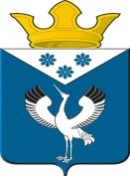 Российская ФедерацияСвердловская областьГлава муниципального образованияБаженовское сельское поселениеПОСТАНОВЛЕНИЕот 11.01.2017                                                       № 3с. Баженовское      О назначении публичных слушаний по внесению изменений в Правила землепользования и застройки муниципального образования Баженовское сельское поселение, применительно к территории д. ВязовкаВ соответствии со статьей 28, 30, 31, 32, 33 Градостроительного кодекса Российской Федерации от 29 декабря 2004 года 190 –ФЗ, статьей 11 Земельного кодекса Российской, статьей 14 Федерального закона от 06 октября 2003 года 131- ФЗ «Об общих принципах организации местного самоуправления в Российской Федерации», Федеральным законом от 03.07.2016 года № 373- ФЗ «О внесении изменений в Градостроительный кодекс Российской Федерации, отдельные законодательные акты Российской Федерации в части совершенствования регулирования подготовки, согласования и утверждения документации по планировке территории и обеспечения комплексного и устойчивого развития территорий и признании утратившими силу отдельных положений законодательных актов Российской Федерации», Приказом Министерства экономического развития  Российской Федерации от 1 сентября . № 540 «Об утверждении классификатора видов разрешенного использования земельных участков»,  Приказом Министерства экономического развития  Российской Федерации от 30 сентября 2015 № 709 «О внесении изменений в классификатор видов разрешенного использования земельных участков утвержденный приказом Минэкономразвития России от 01 сентября 2014г № 540», Положением о порядке деятельности комиссии по подготовке проектов «Правил землепользования и застройки территории муниципального образования Баженовское сельское поселение», утвержденного Постановлением Главы МО  Баженовское сельское поселение от 20.05.2016г. № 113, Правилами землепользования и застройки, внесения изменений в карту градостроительного зонирования и градостроительные  регламенты МО Баженовское сельское поселение применительно к территории деревни Вязовка утверждёнными Решением Думы МО Баженовское сельское поселение от 13.09.2012 № 68. (изменениями от 22.10.2014 № 93), Положением о публичных слушаниях в Баженовском сельском поселении, утвержденного решением Думы МО Баженовское сельское поселение от 05.03.2007 г. № 7ПОСТАНОВЛЯЮ:1.Назначить проведение публичных слушаний по внесению изменений в Правила землепользования и застройки на территории МО Баженовское сельское поселение применительно к территории д. Вязовка, утверждёнными Решением Думы МО Баженовское сельское поселение от 13.09.2012 № 68. (с изменениями от 22.10.2014 № 93).2.Провести публичные слушания  по адресу: Свердловская область, Байкаловский район, д.Вязовка, ул. Советская, 55, в здании ДК,13.03.2017 г. в 10 часов.3. С проектом изменений в Правила землепользования и застройки на территории МО Баженовское сельское поселение применительно к территории д. Вязовка  можно ознакомиться в администрации МО Баженовское сельское поселение по адресу: с. Баженовское, ул.Советская, 31 кабинет № 8 в рабочее время.4.Функции организатора публичных слушаний по внесению изменений в Правила землепользования и застройки МО Баженовское сельское поселение применительно к территории д. Вязовка возложить на Комиссию по подготовке проектов «Правил землепользования и застройки территории МО Баженовское сельское поселение».5.Комиссии осуществить прием от физических, юридических и иных заинтересованных лиц предложения, рекомендации и дополнения по выносимому на публичные слушания вопросу в письменном виде, для включения их в протокол публичных слушаний, в рабочее время, с даты опубликования настоящего постановления до дня проведения публичных слушаний по адресу: Свердловская область, Байкаловский район, с. Баженовское, ул. Советская, 31, каб. 8.6.Опубликовать настоящее постановление в газете «Вести Баженовского поселения» и разместить на официальном сайте администрации в сети Интернет.7.Контроль за исполнением настоящего постановления возложить на заместителя председателя  Спирина С.М.Глава муниципального образованияБаженовское сельское поселение                                           Л.Г. Глухих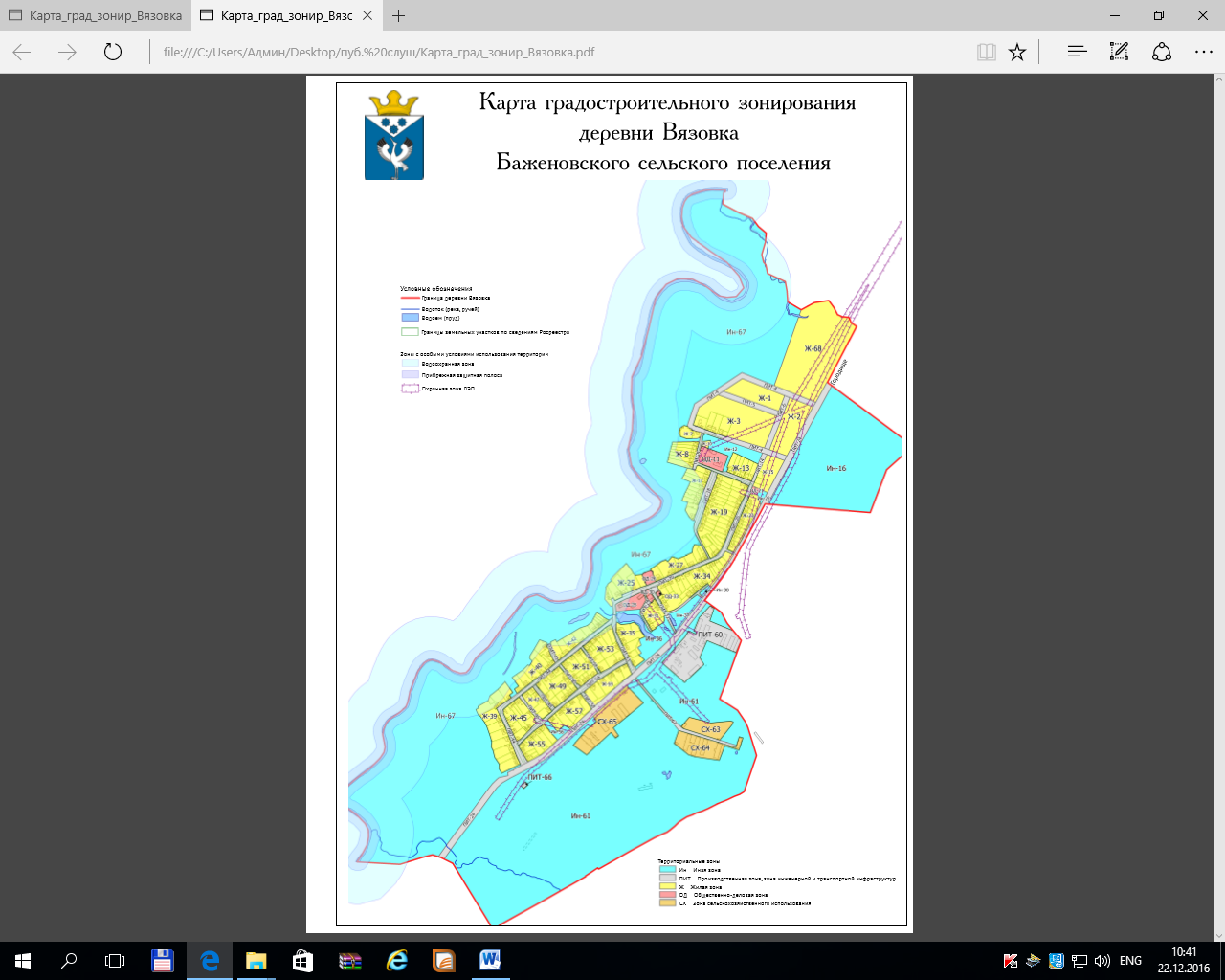 ГРАДОСТРОИТЕЛЬНЫЕ РЕГЛАМЕНТЫДЕРЕВНИ ВЯЗОВКАБАЖЕНОВСКОГО СЕЛЬСКОГО ПОСЕЛЕНИЯБАЙКАЛОВСКОГО РАЙОНАСВЕРДЛОВСКОЙ ОБЛАСТИ2016Глава 1. Градостроительные регламенты целевого использования территориидеревни ВязовкаСтатья 1.1. Градостроительные регламентыГрадостроительным регламентом определяется правовой режим земельных участков, равно как всего, что находится над и под поверхностью земельных участков и используется в процессе их застройки и последующей эксплуатации объектов капитального строительства.Градостроительные регламенты устанавливаются с учетом:1) фактического использования земельных участков и объектов капитального строительства в границах территориальной зоны;2) возможности сочетания в пределах одной территориальной зоны различных видов существующего и планируемого использования земельных участков и объектов капитального строительства;3) функциональных зон и характеристик их планируемого развития, определенных документами территориального планирования муниципальных образований;4) видов территориальных зон;5) требований охраны объектов культурного наследия, а также особо охраняемых природных территорий, иных природных объектов.Действие градостроительного регламента распространяется в равной мере на все земельные участки и объекты капитального строительства, расположенные в пределах границ территориальной зоны, обозначенной на карте градостроительного зонирования.Действие градостроительного регламента не распространяется на земельные участки:1) в границах территорий памятников и ансамблей, включенных в единый государственный реестробъектов культурного наследия (памятников истории и культуры) народов Российской Федерации, а также вграницах территорий памятников или ансамблей, которые являются выявленными объектами культурногонаследия и решения о режиме содержания, параметрах реставрации, консервации, воссоздания, ремонта иприспособлении которых принимаются в порядке, установленном законодательством Российской Федерации обохране объектов культурного наследия;2) в границах территорий общего пользования;3) предназначенные для размещения линейных объектов и (или) занятые линейными объектами;4) предоставленные для добычи полезных ископаемых.Градостроительные регламенты не устанавливаются для земель лесного фонда, земель, покрытых поверхностными водами, земель запаса, земель особо охраняемых природных территорий (за исключением земель лечебно-оздоровительных местностей и курортов), сельскохозяйственных угодий в составе земель сельскохозяйственного назначения, земельных участков, расположенных в границах особых экономических зони территорий опережающего социально-экономического развития.Статья 1.2. Виды территориальных зонПо Приказу Министерства экономического развития Российской Федерации (Федеральная служба государственной регистрации, кадастра и картографии) № П/369 от 1 августа 2014 года «О реализации информационного взаимодействия при ведении государственного кадастра недвижимости в электронном виде» (Приложение № 3) используются следующие виды территориальных зон (справочник dZone_v01.xsd):Статья1.3. Разрешенное использование земельных участков и объектов капитального строительстваРазрешенное использование земельных участков и объектов капитального строительства может быть следующих видов: основные виды разрешенного использования; условно разрешенные виды использования; вспомогательные виды разрешенного использования, допустимые только в качестве дополнительных по отношению к основным видам разрешенного использования и условно разрешенным видам использования и осуществляемые совместно с ними.Применительно к каждой территориальной зоне устанавливаются виды разрешенного использования земельных участков и объектов капитального строительства.Для описания градостроительных регламентов использовались виды разрешенного использования земельных участков в соответствии с классификатором, утвержденным приказом Минэкономразвития России от 01.09.2014 №540 (с изменениями Приказ Минэкономразвития России от 30.09.2015 №709). Классификатор видов разрешенного использования земельных участков приведён в приложении № 1.Содержание видов разрешенного использования допускает без отдельного указания в регламенте размещение и эксплуатацию линейного объекта (кроме железных дорог общего пользования и автомобильных дорог общего пользования федерального и регионального значения), размещение защитных сооружений (насаждений), объектов мелиорации, антенно-мачтовых сооружений, информационных и геодезических знаков, если федеральным законом не установлено иное.Статья 1.4. Предельные (минимальные и (или) максимальные) размеры земельных участков и предельные параметры разрешенного строительства, реконструкции объектов капитального строительстваВ соответствии со ст. 38 Градостроительного кодекса РФ предельные (минимальные и (или) максимальные) размеры земельных участков и предельные параметры разрешенного строительства, реконструкции объектов капитального строительства включают в себя:1) предельные (минимальные и (или) максимальные) размеры земельных участков, в том числе их площадь;2) минимальные отступы от границ земельных участков в целях определения мест допустимого размещения зданий, строений, сооружений, за пределами которых запрещено строительство зданий, строений, сооружений;3) предельное количество этажей или предельную высоту зданий, строений, сооружений;4) максимальный процент застройки в границах земельного участка, определяемый как отношение суммарной площади земельного участка, которая может быть застроена, ко всей площади земельного участка.В случае, если в градостроительном регламенте применительно к определенной территориальной зоне не устанавливаются предельные (минимальные и (или) максимальные) размеры земельных участков, в том числе их площадь, и (или) предусмотренные пунктами 2 - 4 предельные параметры разрешенного строительства, реконструкции объектов капитального строительства, непосредственно в градостроительном регламенте применительно к этой территориальной зоне указывается, что такие предельные (минимальные и (или) максимальные) размеры земельных участков, предельные параметры разрешенного строительства, реконструкции объектов капитального строительства не подлежат установлению.Статья 1.5. Перечень территориальных зон и видов разрешенного использования земельных участков на территории деревни ВязовкаТерриториальные зоны показаны на «Карте градостроительного зонирования деревни Вязовка Баженовского сельского поселения».Виды разрешенного использования земельных участков, их предельные размеры и параметры строительства для каждой территориальной зоны приведены в таблице 2.Таблица 2
Виды разрешённого использования земельных участков и предельные параметры строительства территориальных зон деревни ВязовкаГлава 2. Зоны с особыми условиями использования территорииСтатья 2.1.Виды зон с особыми условиями использования территорииВ соответствии с требованиями Росреестра (справочник dZoneInp_v02.xsd Приказ Росреестра № П/0465 от 15.09.2016) используются следующие виды зон с особыми условиями использования территории (ЗОУИТ):Статья 2.2. Перечень зон с особыми условиями использования территории в пределах границы населённого пункта деревня ВязовкаЗоны с особыми условиями использования территорий, сведения о которых не внесены в государственный кадастр недвижимости (ГКН) считаются неустановленными.На территории деревни Вязовка действуют следующие виды зон с особыми условиями использования территорий.2.2.1. Водоохранная зона, прибрежная защитная полосаВодный кодекс Российской Федерации (ст. 65) вводит понятие водоохранной зоны и прибрежной защитной полосы. Водоохранными зонами являются территории, которые примыкают к береговой линии морей, рек, ручьев, каналов, озер, водохранилищ и на которых устанавливается специальный режим осуществления хозяйственной и иной деятельности в целях предотвращения загрязнения, засорения, заиления указанных водных объектов и истощения их вод, а также сохранения среды обитания водных биологических ресурсов и других объектов животного и растительного мира.В границах водоохранных зон устанавливаются прибрежные защитные полосы, на территориях которых вводятся дополнительные ограничения хозяйственной и иной деятельности.За пределами территорий городов и других населенных пунктов ширина водоохранной зоны рек, ручьев, каналов, озер, водохранилищ и ширина их прибрежной защитной полосы устанавливаются от соответствующей береговой линии, а ширина водоохранной зоны морей и ширина их прибрежной защитной полосы - от линии максимального прилива.В соответствии со специальным режимом на территории водоохранных зон запрещается:использование сточных вод для удобрения почв;размещение кладбищ, скотомогильников, мест захоронения отходов производства и потребления, радиоактивных, химических, взрывчатых, токсичных, отравляющих и ядовитых веществ;осуществление авиационных мер по борьбе с вредителями и болезнями растений;движение и стоянка транспортных средств (кроме специальных транспортных средств), за исключением их движения по дорогам и стоянки на дорогах и в специально оборудованных местах, имеющих твердое покрытие. Ширина прибрежной защитной полосы устанавливается в зависимости от уклона берега водного объекта и составляет тридцать метров для обратного или нулевого уклона, сорок метров для уклона до трех градусов и пятьдесят метров для уклона три и более градуса. Для расположенных в границах болот проточных и сточных озер и соответствующих водотоков ширина прибрежной защитной полосы устанавливается в размере пятидесяти метров.Ширина прибрежной защитной полосы озера, водохранилища, имеющих особо ценное рыбохозяйственное значение (места нереста, нагула, зимовки рыб и других водных биологических ресурсов), устанавливается в размере двухсот метров независимо от уклона прилегающих земель.На территориях населенных пунктов при наличии ливневой канализации и набережных границы прибрежных защитных полос совпадают с парапетами набережных. Ширина водоохранной зоны на таких территориях устанавливается от парапета набережной. При отсутствии набережной ширина водоохранной зоны, прибрежной защитной полосы измеряется от береговой линии.В границах прибрежных защитных полос наряду с вышеперечисленными ограничениями запрещается:распашка земель;размещение отвалов размываемых грунтов;выпас сельскохозяйственных животных и организация для них летних лагерей, ванн.В границах водоохранных зон допускаются проектирование, размещение, строительство, реконструкция, ввод в эксплуатацию, эксплуатация хозяйственных и иных объектов при условии оборудования таких объектов сооружениями, обеспечивающими охрану водных объектов от загрязнения, засорения и истощения вод в соответствии с водным законодательством и законодательством в области охраны окружающей среды.Деревня Вязовка располагается на берегу реки Иленка, ширина водоохранной зоны которой составляет 200 м, а ширина прибрежной защитной полосы-40 м соответственно. Водоохранная зона и прибрежно-защитная полоса реки Иленка отображены на карте градостроительного зонирования деревни Вязовка.2.2.2. Зоны охраны ЛЭППорядок установления охранных зон и режим их использования для всего электросетевого хозяйства определён Постановление Правительства РФ от 24 февраля 2009 г. N 160 "О порядке установления охранных зон объектов электросетевого хозяйства и особых условий использования земельных участков, расположенных в границах таких зон" (ред. от 17.05. 2016 г.).Охранные зоны устанавливаются:вдоль воздушных линий электропередачи;вдоль подземных кабельных линий электропередачи;вдоль подводных кабельных линий электропередачи;вдоль переходов воздушных линий электропередачи через водоемы (реки, каналы, озера и др.);вокруг подстанций - в виде части поверхности участка земли и воздушного пространства.Границы охранной зоны в отношении отдельного объекта электросетевого хозяйства определяются организацией, которая владеет им на праве собственности или ином законном основании.Охранная зона считается установленной с даты внесения в документы государственного кадастрового учета сведений о ее границах.В охранных зонах запрещается осуществлять любые действия, которые могут нарушить безопасную работу объектов электросетевого хозяйства, в том числе привести к их повреждению или уничтожению, и (или) повлечь причинение вреда жизни, здоровью граждан и имуществу физических или юридических лиц, а также повлечь нанесение экологического ущерба и возникновение пожаров, в том числе:набрасывать на провода и опоры воздушных линий электропередачи посторонние предметы, а также подниматься на опоры воздушных линий электропередачи;размещать любые объекты и предметы (материалы) в пределах созданных в соответствии с требованиями нормативно-технических документов проходов и подъездов для доступа к объектам электросетевого хозяйства, а также проводить любые работы и возводить сооружения, которые могут препятствовать доступу к объектам электросетевого хозяйства, без создания необходимых для такого доступа проходов и подъездов;находиться в пределах огороженной территории и помещениях распределительных устройств и подстанций, открывать двери и люки распределительных устройств и подстанций, производить переключения и подключения в электрических сетях (указанное требование не распространяется на работников, занятых выполнением разрешенных в установленном порядке работ), разводить огонь в пределах охранных зон вводных и распределительных устройств, подстанций, воздушных линий электропередачи, а также в охранных зонах кабельных линий электропередачи;размещать свалки;производить работы ударными механизмами, сбрасывать тяжести массой свыше 5 тонн, производить сброс и слив едких и коррозионных веществ и горюче-смазочных материалов (в охранных зонах подземных кабельных линий электропередачи).В охранных зонах, установленных для объектов электросетевого хозяйства напряжением свыше 1000 вольт, запрещается:складировать или размещать хранилища любых, в том числе горюче-смазочных, материалов;размещать детские и спортивные площадки, стадионы, рынки, торговые точки, полевые станы, загоны для скота, гаражи и стоянки всех видов машин и механизмов, проводить любые мероприятия, связанные с большим скоплением людей, не занятых выполнением разрешенных в установленном порядке работ (в охранных зонах воздушных линий электропередачи); использовать (запускать) любые летательные аппараты, в том числе воздушных змеев, спортивные модели летательных аппаратов (в охранных зонах воздушных линий электропередачи);бросать якоря с судов и осуществлять их проход с отданными якорями, цепями, лотами, волокушами и тралами (в охранных зонах подводных кабельных линий электропередачи);осуществлять проход судов с поднятыми стрелами кранов и других механизмов (в охранных зонах воздушных линий электропередачи).В пределах охранных зон без письменного решения о согласовании сетевых организаций юридическим и физическим лицам запрещаются: строительство, капитальный ремонт, реконструкция или снос зданий и сооружений;горные, взрывные, мелиоративные работы, в том числе связанные с временным затоплением земель;посадка и вырубка деревьев и кустарников;дноуглубительные, землечерпальные и погрузочно-разгрузочные работы, добыча рыбы, других водных животных и растений придонными орудиями лова, устройство водопоев, колка и заготовка льда (в охранных зонах подводных кабельных линий электропередачи);проход судов, у которых расстояние по вертикали от верхнего крайнего габарита с грузом или без груза до нижней точки провеса проводов переходов воздушных линий электропередачи через водоемы менее минимально допустимого расстояния, в том числе с учетом максимального уровня подъема воды при паводке;проезд машин и механизмов, имеющих общую высоту с грузом или без груза от поверхности дороги более 4,5 метра (в охранных зонах воздушных линий электропередачи);земляные работы на глубине более 0,3 метра (на вспахиваемых землях на глубине более 0,45 метра), а также планировка грунта (в охранных зонах подземных кабельных линий электропередачи);полив сельскохозяйственных культур в случае, если высота струи воды может составить свыше 3 метров (в охранных зонах воздушных линий электропередачи);полевые сельскохозяйственные работы с применением сельскохозяйственных машин и оборудования высотой более 4 метров (в охранных зонах воздушных линий электропередачи) или полевые сельскохозяйственные работы, связанные с вспашкой земли (в охранных зонах кабельных линий электропередачи).В охранных зонах, установленных для объектов электросетевого хозяйства напряжением до 1000 вольт, запрещается:размещать детские и спортивные площадки, стадионы, рынки, торговые точки, полевые станы, загоны для скота, гаражи и стоянки всех видов машин и механизмов, садовые, огородные и дачные земельные участки, объекты садоводческих, огороднических или дачных некоммерческих объединений, объекты жилищного строительства, в том числе индивидуального (в охранных зонах воздушных линий электропередачи);складировать или размещать хранилища любых, в том числе горюче-смазочных, материалов;устраивать причалы для стоянки судов, барж и плавучих кранов, бросать якоря с судов и осуществлять их проход с отданными якорями, цепями, лотами, волокушами и тралами (в охранных зонах подводных кабельных линий электропередачи).По сведениямиз Росреестра на ноябрь 2016 года,на территории населённого пункта установлены границы охранной зоны ВЛ-10 кВ. Охранная зона ЛЭП отображена на карте градостроительного зонирования деревни Вязовка.Глава 3. Порядок использования объектов, не соответствующих регламентуСтатья 3.1. Определение понятия «несоответствие регламенту»Объекты недвижимости, существовавшие до вступления в силу настоящих «Правил», являются не соответствующими регламенту в случаях, когда эти объекты:расположены в пределах красных линий, установленных утвержденной градостроительной документацией для трассировки и реконструкции улиц, проездов и инженерно-технических коммуникаций;имеют виды использования, не разрешенные целевым регламентом для соответствующей территориальной зоны;имеют параметры, нарушающие требования охраны объектов культурного наследия и природного ландшафта;имеют санитарно-защитные зоны, распространяющиеся за границы расположения объекта;наносят несоразмерный вред владельцам иных объектов недвижимости.Статус несоответствия придается объекту органами местного самоуправления по представлению Комиссии по землепользованию и застройке или соответствующих надзорных органов.Статья 3.2. Использование и строительные изменения объектов, не соответствующих регламенту1. Использование объектов, не соответствующих регламенту, может продолжаться без установления срока приведения их в соответствие с настоящими «Правилами». Исключение составляют объекты, не соответствующие одновременно и «Правилам», и государственным нормативно-техническим стандартам, в результате чего их дальнейшее существование (использование) представляет опасность для жизни и здоровья людей или сохранности природной и историко-культурной среды. 2. Реконструкция объектов капитального строительства, не соответствующих регламенту, может осуществляться только путем приведения таких объектов в соответствие с градостроительным регламентом или путем уменьшения их несоответствия предельным параметрам разрешенного строительства, реконструкции. Изменение видов разрешенного использования указанных земельных участков и объектов капитального строительства может осуществляться путем приведения их в соответствие с видами разрешенного использования земельных участков и объектов капитального строительства, установленными градостроительным регламентом.3. В случае, если использование земельных участков и объектов капитального строительства, не соответствующих регламенту, продолжается и опасно для жизни или здоровья человека, для окружающей среды, объектов культурного наследия, в соответствии с федеральными законами может быть наложен запрет на использование таких земельных участков и объектов.Приложение 1КЛАССИФИКАТОРВИДОВ РАЗРЕШЕННОГО ИСПОЛЬЗОВАНИЯ ЗЕМЕЛЬНЫХ УЧАСТКОВ(в ред. Приказа Минэкономразвития России от 30.09.2015 N 709)--------------------------------<1> В скобках указаны иные равнозначные наименования.<2> Содержание видов разрешенного использования, перечисленных в настоящем классификаторе, допускает без отдельного указания в классификаторе размещение и эксплуатацию линейного объекта (кроме железных дорог общего пользования и автомобильных дорог общего пользования федерального и регионального значения), размещение защитных сооружений (насаждений), объектов мелиорации, антенно-мачтовых сооружений, информационных и геодезических знаков, если федеральным законом не установлено иное.(в ред. Приказа Минэкономразвития России от 30.09.2015 N 709)<3> Текстовое наименование вида разрешенного использования земельного участка и его код (числовое обозначение) являются равнозначными. Код в соответствии с Приказом Минэкономразвития России от 01.09.2014 № 540 (ред. от 30.09.2015)<4> Код в соответствии со справочником dAllowedUs_v02.xsd, утверждённым Приказом Минэкономразвития России от 18.08.2016 № 390.Приложение 2ИНФОРМАЦИОННЫЕ ИСТОЧНИКИ РЕГЛАМЕНТОВ 
(СВОДНЫЙ ПЕРЕЧЕНЬ ДОКУМЕНТОВ ВСЕХ УРОВНЕЙ)ДОКУМЕНТЫ ФЕДЕРАЛЬНОГО УРОВНЯ КОДЕКСЫГрадостроительный Кодекс РФ № 190-Ф3 от 29.12.04г.Земельный Кодекс РФ № 136-Ф3 от 25.10.01г.Водный Кодекс РФ № 74-Ф3 от 03.06.06г.Лесной Кодекс РФ № 201-Ф3 от 04.12.06г.ФЕДЕРАЛЬНЫЕ ЗАКОНЫФедеральный закон «Об особо охраняемых природных территориях» № 33-Ф3 от 14.03.95Федеральный закон «Об объектах культурного наследия (памятники истории и культуры) народов Российской Федерации» № 73-Ф3 от 25.06.02ПОСТАНОВЛЕНИЯ, УКАЗЫ ПРАВИТЕЛЬСТВА, МИНИСТЕРСТВ И ВЕДОМСТВПриказ Минэкономразвития России от 01.09.2014 №540 (с изменениями Приказ Минэкономразвития России от 30.09.2015 №709)Постановление Правительства Российской Федерации от 3 февраля 2014 г. N 71 «Об утверждении Правил направления органами государственной власти и органами местного самоуправления документов, необходимых для внесения сведений в государственный кадастр недвижимости, в федеральный орган исполнительной власти, уполномоченный в области государственной регистрации прав на недвижимое имущество и сделок с ним, кадастрового учета и ведения государственного кадастра недвижимости, а также требования к формату таких документов в электронной форме»Приказ Министерства экономического развития Российской Федерации (Федеральная служба государственной регистрации, кадастра и картографии) № П/369 от 1 августа 2014 года «О реализации информационного взаимодействия при ведении государственного кадастра недвижимости в электронном виде».Постановление Правительства РФ от 24.02.2009 N 160 (ред. от 17.05.2016) "О порядке установления охранных зон объектов электросетевого хозяйства и особых условий использования земельных участков, расположенных в границах таких зон"ГОСУДАРСТВЕННЫЕ НОРМЫ (ГН, ГОСТ)СН 2.2.4/2.1.8.562-96 «Шум на рабочих местах, в помещениях жилых, общественных зданий и на территории жилой застройки»СТРОИТЕЛЬНЫЕ НОРМЫ И ПРАВИЛА (СНИП) И СВОДЫ ПРАВИЛ (СП)СП 42.13330.2011(СНиП 2.07.01-89) Планировка и застройка городских и сельских поселений.СП 54.13330.2011.(СНИП 31-01-2003) Здания жилые многоквартирные.СП 55.13330.2011(СНиП 31-02-2001) Дома жилые одноквартирные.СП 121.13330.2012 АэродромыСНиП 23-05-95 «Естественное и искусственное освещение»СНиП 2.04.03-85 «Канализация, наружные сети и сооружения»СНиП 2.06.15-85 «Инженерная защита территорий от затопления и подтопления»СНиП 2.05.02-85 «Автомобильные дороги»СНиП II-12-77 «Защита от шума»СНиП 31-01-2003 «Здания жилые многоквартирные».САНИТАРНЫЕ ПРАВИЛА И НОРМЫ (САНПИН)СанПиН 2.2.1/2.1.1.1200-03 «Санитарно-защитные зоны и санитарная классификация предприятий, сооружений и иных объектов»СанПиН 2.1.4.1110-02 «Зоны санитарной охраны источников водоснабжения и водопроводов питьевого назначения»СанПиН 2.2.4/2.1.8.055-96 «Электромагнитные излучения радиочастотного диапазона (ЭМИ РЧ)» (утв. постановлением Госкомсанэпиднадзора РФ от 08.05.96 № 9 с изменениями от 29.10.2000)СанПиН 2971-84 «Санитарные правила и нормы защиты населения от воздействия электрического поля, создаваемого воздушными линиями электропередачи (ВЛ) переменного тока промышленной частоты»СанПиН 2.2.1/2.1.1.1076-01 «Гигиенические требования к инсоляции и солнцезащите помещений жилых и общественных зданий и территорий».ТЕРРИТОРИАЛЬНЫЕ СТРОИТЕЛЬНЫЕ НОРМЫ (ТСН)Местные нормативы градостроительного проектирования Баженовского сельского поселения Байкаловского муниципального района Свердловской области.Код зоныНаименование218010000000Территориальные зоны218010010000Жилая зона218010020000Общественно-деловая зона218010030000Производственная зона, зона инженерной и транспортной инфраструктур218010040000Зона сельскохозяйственного использования218010050000Зона рекреационного назначения218010060000Зона особо охраняемых территорий218010070000Зона специального назначения218010080000Зона размещения военных объектов218010090000Иная зонаНомер зоныВид разрешенного использованияВид разрешенного использованияВид разрешенного использованияВид разрешенного использованияПараметры строительстваПараметры строительстваПараметры строительстваПараметры строительстваНомер зоныКодКодВидВидпредельные (минимальные и (или) максимальные) размеры земельных участков (га)минимальные отступы от границ земельных участковпредельное количество этажей, предельная высота зданий, строений, сооружениймаксимальный процент застройки в границах земельного участкаВид зоны:Жилая зона (Ж)Жилая зона (Ж)Жилая зона (Ж)Код по классификатору:218010010000Ж-1Основной вид разрешенного использованияОсновной вид разрешенного использованияОсновной вид разрешенного использованияОсновной вид разрешенного использования0.050.5не менее 5 мне более 30.2Ж-12140020010002140020010002.1 Для индивидуального жилищного строительства2.1 Для индивидуального жилищного строительства0.050.5не менее 5 мне более 30.2Ж-1Условно разрешенный вид использованияне установленУсловно разрешенный вид использованияне установленУсловно разрешенный вид использованияне установленУсловно разрешенный вид использованияне установлен0.050.5не менее 5 мне более 30.2Ж-1Вспомогательный вид разрешенного использованияне установленВспомогательный вид разрешенного использованияне установленВспомогательный вид разрешенного использованияне установленВспомогательный вид разрешенного использованияне установлен0.050.5не менее 5 мне более 30.2Ж-2Основной вид разрешенного использованияОсновной вид разрешенного использованияОсновной вид разрешенного использованияОсновной вид разрешенного использования0.050.5не менее 5 мне более 30.2Ж-22140020010002140020010002.1 Для индивидуального жилищного строительства2.1 Для индивидуального жилищного строительства0.050.5не менее 5 мне более 30.2Ж-2Условно разрешенный вид использованияне установленУсловно разрешенный вид использованияне установленУсловно разрешенный вид использованияне установленУсловно разрешенный вид использованияне установлен0.050.5не менее 5 мне более 30.2Ж-2Вспомогательный вид разрешенного использованияне установленВспомогательный вид разрешенного использованияне установленВспомогательный вид разрешенного использованияне установленВспомогательный вид разрешенного использованияне установлен0.050.5не менее 5 мне более 30.2Ж-3Основной вид разрешенного использованияОсновной вид разрешенного использованияОсновной вид разрешенного использованияОсновной вид разрешенного использования0.050.5не менее 5 мне более 30.2Ж-32140020010002140020010002.1 Для индивидуального жилищного строительства2.1 Для индивидуального жилищного строительства0.050.5не менее 5 мне более 30.2Ж-3Условно разрешенный вид использованияне установленУсловно разрешенный вид использованияне установленУсловно разрешенный вид использованияне установленУсловно разрешенный вид использованияне установлен0.050.5не менее 5 мне более 30.2Ж-3Вспомогательный вид разрешенного использованияне установленВспомогательный вид разрешенного использованияне установленВспомогательный вид разрешенного использованияне установленВспомогательный вид разрешенного использованияне установлен0.050.5не менее 5 мне более 30.2Ж-7Основной вид разрешенного использованияОсновной вид разрешенного использованияОсновной вид разрешенного использованияОсновной вид разрешенного использования0.050.5не менее 5 мне более 30.2Ж-72140020020002140020020002.2 Для ведения личного подсобного хозяйства2.2 Для ведения личного подсобного хозяйства0.050.5не менее 5 мне более 30.2Ж-7Условно разрешенный вид использованияне установленУсловно разрешенный вид использованияне установленУсловно разрешенный вид использованияне установленУсловно разрешенный вид использованияне установлен0.050.5не менее 5 мне более 30.2Ж-7Вспомогательный вид разрешенного использованияне установленВспомогательный вид разрешенного использованияне установленВспомогательный вид разрешенного использованияне установленВспомогательный вид разрешенного использованияне установлен0.050.5не менее 5 мне более 30.2Ж-8Основной вид разрешенного использованияОсновной вид разрешенного использованияОсновной вид разрешенного использованияОсновной вид разрешенного использования0.050.5не менее 5 мне более 30.2Ж-82140020020002140020020002.2 Для ведения личного подсобного хозяйства2.2 Для ведения личного подсобного хозяйства0.050.5не менее 5 мне более 30.2Ж-8Условно разрешенный вид использованияне установленУсловно разрешенный вид использованияне установленУсловно разрешенный вид использованияне установленУсловно разрешенный вид использованияне установлен0.050.5не менее 5 мне более 30.2Ж-8Вспомогательный вид разрешенного использованияне установленВспомогательный вид разрешенного использованияне установленВспомогательный вид разрешенного использованияне установленВспомогательный вид разрешенного использованияне установлен0.050.5не менее 5 мне более 30.2Ж-10Основной вид разрешенного использованияОсновной вид разрешенного использованияОсновной вид разрешенного использованияОсновной вид разрешенного использования0.050.5не менее 5 мне более 30.2Ж-102140020010002140020010002.1 Для индивидуального жилищного строительства2.1 Для индивидуального жилищного строительства0.050.5не менее 5 мне более 30.2Ж-10Условно разрешенный вид использованияне установленУсловно разрешенный вид использованияне установленУсловно разрешенный вид использованияне установленУсловно разрешенный вид использованияне установлен0.050.5не менее 5 мне более 30.2Ж-10Вспомогательный вид разрешенного использованияВспомогательный вид разрешенного использованияВспомогательный вид разрешенного использованияВспомогательный вид разрешенного использования0.050.5не менее 5 мне более 30.2Ж-13Основной вид разрешенного использованияОсновной вид разрешенного использованияОсновной вид разрешенного использованияОсновной вид разрешенного использования0.050.5не менее 5 мне более 30.2Ж-132140020010002140020010002.2 Для ведения личного подсобного хозяйства2.2 Для ведения личного подсобного хозяйства0.050.5не менее 5 мне более 30.2Ж-13Условно разрешенный вид использованияне установленУсловно разрешенный вид использованияне установленУсловно разрешенный вид использованияне установленУсловно разрешенный вид использованияне установлен0.050.5не менее 5 мне более 30.2Ж-13Вспомогательный вид разрешенного использованияне установленВспомогательный вид разрешенного использованияне установленВспомогательный вид разрешенного использованияне установленВспомогательный вид разрешенного использованияне установлен0.050.5не менее 5 мне более 30.2Ж-15Основной вид разрешенного использованияОсновной вид разрешенного использованияОсновной вид разрешенного использованияОсновной вид разрешенного использования0.050.5не менее 5 мне более 30.2Ж-152140020020002140020020002.1 Для индивидуального жилищного строительства2.1 Для индивидуального жилищного строительства0.050.5не менее 5 мне более 30.2Ж-15Условно разрешенный вид использованияне установленУсловно разрешенный вид использованияне установленУсловно разрешенный вид использованияне установленУсловно разрешенный вид использованияне установлен0.050.5не менее 5 мне более 30.2Ж-15Вспомогательный вид разрешенного использованияне установленВспомогательный вид разрешенного использованияне установленВспомогательный вид разрешенного использованияне установленВспомогательный вид разрешенного использованияне установлен0.050.5не менее 5 мне более 30.2Ж-17Основной вид разрешенного использованияОсновной вид разрешенного использованияОсновной вид разрешенного использованияОсновной вид разрешенного использования0.050.5не менее 5 мне более 30.2Ж-172140020020002140020020002.2 Для ведения личного подсобного хозяйства2.2 Для ведения личного подсобного хозяйства0.050.5не менее 5 мне более 30.2Ж-17Условно разрешенный вид использованияне установленУсловно разрешенный вид использованияне установленУсловно разрешенный вид использованияне установленУсловно разрешенный вид использованияне установлен0.050.5не менее 5 мне более 30.2Ж-17Вспомогательный вид разрешенного использованияне установленВспомогательный вид разрешенного использованияне установленВспомогательный вид разрешенного использованияне установленВспомогательный вид разрешенного использованияне установлен0.050.5не менее 5 мне более 30.2Ж-19Основной вид разрешенного использованияОсновной вид разрешенного использованияОсновной вид разрешенного использованияОсновной вид разрешенного использования0.050.5не менее 5 мне более 30.2Ж-192140020020002140020020002.2 Для ведения личного подсобного хозяйства2.2 Для ведения личного подсобного хозяйства0.050.5не менее 5 мне более 30.2Ж-19Условно разрешенный вид использованияне установленУсловно разрешенный вид использованияне установленУсловно разрешенный вид использованияне установленУсловно разрешенный вид использованияне установлен0.050.5не менее 5 мне более 30.2Ж-19Вспомогательный вид разрешенного использованияне установленВспомогательный вид разрешенного использованияне установленВспомогательный вид разрешенного использованияне установленВспомогательный вид разрешенного использованияне установлен0.050.5не менее 5 мне более 30.2Ж-23Основной вид разрешенного использованияОсновной вид разрешенного использованияОсновной вид разрешенного использованияОсновной вид разрешенного использования0.050.5не менее 5 мне более 30.2Ж-232140020020002140020020002.2 Для ведения личного подсобного хозяйства2.2 Для ведения личного подсобного хозяйства0.050.5не менее 5 мне более 30.2Ж-23Условно разрешенный вид использованияне установленУсловно разрешенный вид использованияне установленУсловно разрешенный вид использованияне установленУсловно разрешенный вид использованияне установлен0.050.5не менее 5 мне более 30.2Ж-23Вспомогательный вид разрешенного использованияне установленВспомогательный вид разрешенного использованияне установленВспомогательный вид разрешенного использованияне установленВспомогательный вид разрешенного использованияне установлен0.050.5не менее 5 мне более 30.2Ж-25Основной вид разрешенного использованияОсновной вид разрешенного использованияОсновной вид разрешенного использованияОсновной вид разрешенного использования0.050.5не менее 5 мне более 30.2Ж-252140020020002140020020002.2 Для ведения личного подсобного хозяйства2.2 Для ведения личного подсобного хозяйства0.050.5не менее 5 мне более 30.2Ж-25Условно разрешенный вид использованияне установленУсловно разрешенный вид использованияне установленУсловно разрешенный вид использованияне установленУсловно разрешенный вид использованияне установлен0.050.5не менее 5 мне более 30.2Ж-25Вспомогательный вид разрешенного использованияне установленВспомогательный вид разрешенного использованияне установленВспомогательный вид разрешенного использованияне установленВспомогательный вид разрешенного использованияне установлен0.050.5не менее 5 мне более 30.2Ж-27Основной вид разрешенного использованияОсновной вид разрешенного использованияОсновной вид разрешенного использованияОсновной вид разрешенного использования0.050.5не менее 5 мне более 30.2Ж-272140020020002140020020002.2 Для ведения личного подсобного хозяйства2.2 Для ведения личного подсобного хозяйства0.050.5не менее 5 мне более 30.2Ж-27Условно разрешенный вид использованияне установленУсловно разрешенный вид использованияне установленУсловно разрешенный вид использованияне установленУсловно разрешенный вид использованияне установлен0.050.5не менее 5 мне более 30.2Ж-27Вспомогательный вид разрешенного использованияне установленВспомогательный вид разрешенного использованияне установленВспомогательный вид разрешенного использованияне установленВспомогательный вид разрешенного использованияне установлен0.050.5не менее 5 мне более 30.2Ж-31Основной вид разрешенного использованияОсновной вид разрешенного использованияОсновной вид разрешенного использованияОсновной вид разрешенного использования0.05не менее 5 мне более 30.2Ж-312140020020002140020020002.2 Для ведения личного подсобного хозяйства2.2 Для ведения личного подсобного хозяйства0.05не менее 5 мне более 30.2Ж-31Условно разрешенный вид использованияне установленУсловно разрешенный вид использованияне установленУсловно разрешенный вид использованияне установленУсловно разрешенный вид использованияне установлен0.05не менее 5 мне более 30.2Ж-31Вспомогательный вид разрешенного использованияне установленВспомогательный вид разрешенного использованияне установленВспомогательный вид разрешенного использованияне установленВспомогательный вид разрешенного использованияне установлен0.05не менее 5 мне более 30.2Ж-34Основной вид разрешенного использованияОсновной вид разрешенного использованияОсновной вид разрешенного использованияОсновной вид разрешенного использования0.050.5не менее 5 мне более 30.2Ж-342140020020002140020020002.2 Для ведения личного подсобного хозяйства2.2 Для ведения личного подсобного хозяйства0.050.5не менее 5 мне более 30.2Ж-34Условно разрешенный вид использованияне установленУсловно разрешенный вид использованияне установленУсловно разрешенный вид использованияне установленУсловно разрешенный вид использованияне установлен0.050.5не менее 5 мне более 30.2Ж-34Вспомогательный вид разрешенного использованияне установленВспомогательный вид разрешенного использованияне установленВспомогательный вид разрешенного использованияне установленВспомогательный вид разрешенного использованияне установлен0.050.5не менее 5 мне более 30.2Ж-35Основной вид разрешенного использованияОсновной вид разрешенного использованияОсновной вид разрешенного использованияОсновной вид разрешенного использования0.050.5не менее 5 мне более 30.2Ж-352140020020002140020020002.2 Для ведения личного подсобного хозяйства2.2 Для ведения личного подсобного хозяйства0.050.5не менее 5 мне более 30.2Ж-35Условно разрешенный вид использованияне установленУсловно разрешенный вид использованияне установленУсловно разрешенный вид использованияне установленУсловно разрешенный вид использованияне установлен0.050.5не менее 5 мне более 30.2Ж-35Вспомогательный вид разрешенного использованияне установленВспомогательный вид разрешенного использованияне установленВспомогательный вид разрешенного использованияне установленВспомогательный вид разрешенного использованияне установлен0.050.5не менее 5 мне более 30.2Ж-39Основной вид разрешенного использованияОсновной вид разрешенного использованияОсновной вид разрешенного использованияОсновной вид разрешенного использования0.050.5не менее 5 мне более 30.2Ж-392140020020002140020020002.2 Для ведения личного подсобного хозяйства2.2 Для ведения личного подсобного хозяйства0.050.5не менее 5 мне более 30.2Ж-39Условно разрешенный вид использованияне установленУсловно разрешенный вид использованияне установленУсловно разрешенный вид использованияне установленУсловно разрешенный вид использованияне установлен0.050.5не менее 5 мне более 30.2Ж-39Вспомогательный вид разрешенного использованияне установленВспомогательный вид разрешенного использованияне установленВспомогательный вид разрешенного использованияне установленВспомогательный вид разрешенного использованияне установлен0.050.5не менее 5 мне более 30.2Ж-40Основной вид разрешенного использованияОсновной вид разрешенного использованияОсновной вид разрешенного использованияОсновной вид разрешенного использования0.050.5не менее 5 мне более 30.2Ж-402140020020002140020020002.2 Для ведения личного подсобного хозяйства2.2 Для ведения личного подсобного хозяйства0.050.5не менее 5 мне более 30.2Ж-40Условно разрешенный вид использованияне установленУсловно разрешенный вид использованияне установленУсловно разрешенный вид использованияне установленУсловно разрешенный вид использованияне установлен0.050.5не менее 5 мне более 30.2Ж-40Вспомогательный вид разрешенного использованияне установленВспомогательный вид разрешенного использованияне установленВспомогательный вид разрешенного использованияне установленВспомогательный вид разрешенного использованияне установлен0.050.5не менее 5 мне более 30.2Ж-42Основной вид разрешенного использованияОсновной вид разрешенного использованияОсновной вид разрешенного использованияОсновной вид разрешенного использования0.050.5не менее 5 мне более 30.2Ж-422140020020002140020020002.2 Для ведения личного подсобного хозяйства2.2 Для ведения личного подсобного хозяйства0.050.5не менее 5 мне более 30.2Ж-42Условно разрешенный вид использованияне установленУсловно разрешенный вид использованияне установленУсловно разрешенный вид использованияне установленУсловно разрешенный вид использованияне установлен0.050.5не менее 5 мне более 30.2Ж-42Вспомогательный вид разрешенного использованияне установленВспомогательный вид разрешенного использованияне установленВспомогательный вид разрешенного использованияне установленВспомогательный вид разрешенного использованияне установлен0.050.5не менее 5 мне более 30.2Ж-45Основной вид разрешенного использованияОсновной вид разрешенного использованияОсновной вид разрешенного использованияОсновной вид разрешенного использования0.050.5не менее 5 мне более 30.2Ж-452140020020002140020020002.2 Для ведения личного подсобного хозяйства2.2 Для ведения личного подсобного хозяйства0.050.5не менее 5 мне более 30.2Ж-45Условно разрешенный вид использованияне установленУсловно разрешенный вид использованияне установленУсловно разрешенный вид использованияне установленУсловно разрешенный вид использованияне установлен0.050.5не менее 5 мне более 30.2Ж-45Вспомогательный вид разрешенного использованияне установленВспомогательный вид разрешенного использованияне установленВспомогательный вид разрешенного использованияне установленВспомогательный вид разрешенного использованияне установлен0.050.5не менее 5 мне более 30.2Ж-47Основной вид разрешенного использованияОсновной вид разрешенного использованияОсновной вид разрешенного использованияОсновной вид разрешенного использования0.050.5не менее 5 мне более 30.2Ж-472140020020002140020020002.2 Для ведения личного подсобного хозяйства2.2 Для ведения личного подсобного хозяйства0.050.5не менее 5 мне более 30.2Ж-47Условно разрешенный вид использованияне установленУсловно разрешенный вид использованияне установленУсловно разрешенный вид использованияне установленУсловно разрешенный вид использованияне установлен0.050.5не менее 5 мне более 30.2Ж-47Вспомогательный вид разрешенного использованияне установленВспомогательный вид разрешенного использованияне установленВспомогательный вид разрешенного использованияне установленВспомогательный вид разрешенного использованияне установлен0.050.5не менее 5 мне более 30.2Ж-49Основной вид разрешенного использованияОсновной вид разрешенного использованияОсновной вид разрешенного использованияОсновной вид разрешенного использования0.050.5не менее 5 мне более 30.2Ж-492140020020002140020020002.2 Для ведения личного подсобного хозяйства2.2 Для ведения личного подсобного хозяйства0.050.5не менее 5 мне более 30.2Ж-49Условно разрешенный вид использованияне установленУсловно разрешенный вид использованияне установленУсловно разрешенный вид использованияне установленУсловно разрешенный вид использованияне установлен0.050.5не менее 5 мне более 30.2Ж-49Вспомогательный вид разрешенного использованияне установленВспомогательный вид разрешенного использованияне установленВспомогательный вид разрешенного использованияне установленВспомогательный вид разрешенного использованияне установлен0.050.5не менее 5 мне более 30.2Ж-51Основной вид разрешенного использованияОсновной вид разрешенного использованияОсновной вид разрешенного использованияОсновной вид разрешенного использования0.050.5не менее 5 мне более 30.2Ж-512140020020002140020020002.2 Для ведения личного подсобного хозяйства2.2 Для ведения личного подсобного хозяйства0.050.5не менее 5 мне более 30.2Ж-51Условно разрешенный вид использованияне установленУсловно разрешенный вид использованияне установленУсловно разрешенный вид использованияне установленУсловно разрешенный вид использованияне установлен0.050.5не менее 5 мне более 30.2Ж-51Вспомогательный вид разрешенного использованияне установленВспомогательный вид разрешенного использованияне установленВспомогательный вид разрешенного использованияне установленВспомогательный вид разрешенного использованияне установлен0.050.5не менее 5 мне более 30.2Ж-53Основной вид разрешенного использованияОсновной вид разрешенного использованияОсновной вид разрешенного использованияОсновной вид разрешенного использования0.050.5не менее 5 мне более 30.2Ж-532140020020002140020020002.2 Для ведения личного подсобного хозяйства2.2 Для ведения личного подсобного хозяйства0.050.5не менее 5 мне более 30.2Ж-53Условно разрешенный вид использованияне установленУсловно разрешенный вид использованияне установленУсловно разрешенный вид использованияне установленУсловно разрешенный вид использованияне установлен0.050.5не менее 5 мне более 30.2Ж-53Вспомогательный вид разрешенного использованияне установленВспомогательный вид разрешенного использованияне установленВспомогательный вид разрешенного использованияне установленВспомогательный вид разрешенного использованияне установлен0.050.5не менее 5 мне более 30.2Ж-55Основной вид разрешенного использованияОсновной вид разрешенного использованияОсновной вид разрешенного использованияОсновной вид разрешенного использования0.050.5не менее 5 мне более 30.2Ж-552140020020002140020020002.2 Для ведения личного подсобного хозяйства2.2 Для ведения личного подсобного хозяйства0.050.5не менее 5 мне более 30.2Ж-55Условно разрешенный вид использованияне установленУсловно разрешенный вид использованияне установленУсловно разрешенный вид использованияне установленУсловно разрешенный вид использованияне установлен0.050.5не менее 5 мне более 30.2Ж-55Вспомогательный вид разрешенного использованияне установленВспомогательный вид разрешенного использованияне установленВспомогательный вид разрешенного использованияне установленВспомогательный вид разрешенного использованияне установлен0.050.5не менее 5 мне более 30.2Ж-57Основной вид разрешенного использованияОсновной вид разрешенного использованияОсновной вид разрешенного использованияОсновной вид разрешенного использования0.050.5не менее 5 мне более 30.2Ж-572140020020002140020020002.2 Для ведения личного подсобного хозяйства2.2 Для ведения личного подсобного хозяйства0.050.5не менее 5 мне более 30.2Ж-57Условно разрешенный вид использованияне установленУсловно разрешенный вид использованияне установленУсловно разрешенный вид использованияне установленУсловно разрешенный вид использованияне установлен0.050.5не менее 5 мне более 30.2Ж-57Вспомогательный вид разрешенного использованияне установленВспомогательный вид разрешенного использованияне установленВспомогательный вид разрешенного использованияне установленВспомогательный вид разрешенного использованияне установлен0.050.5не менее 5 мне более 30.2Ж-59Основной вид разрешенного использованияОсновной вид разрешенного использованияОсновной вид разрешенного использованияОсновной вид разрешенного использования0.050.5не менее 5 мне более 30.2Ж-592140020020002140020020002.2 Для ведения личного подсобного хозяйства2.2 Для ведения личного подсобного хозяйства0.050.5не менее 5 мне более 30.2Ж-59Условно разрешенный вид использованияне установленУсловно разрешенный вид использованияне установленУсловно разрешенный вид использованияне установленУсловно разрешенный вид использованияне установлен0.050.5не менее 5 мне более 30.2Ж-59Вспомогательный вид разрешенного использованияне установленВспомогательный вид разрешенного использованияне установленВспомогательный вид разрешенного использованияне установленВспомогательный вид разрешенного использованияне установлен0.050.5не менее 5 мне более 30.2Ж-68Основной вид разрешенного использованияОсновной вид разрешенного использованияОсновной вид разрешенного использованияОсновной вид разрешенного использования0.050.5не менее 5 мне более 30.2Ж-682140020010002140020010002.1 Для индивидуального жилищного строительства2.1 Для индивидуального жилищного строительства0.050.5не менее 5 мне более 30.2Ж-68Условно разрешенный вид использованияне установленУсловно разрешенный вид использованияне установленУсловно разрешенный вид использованияне установленУсловно разрешенный вид использованияне установлен0.050.5не менее 5 мне более 30.2Ж-68Вспомогательный вид разрешенного использованияне установленВспомогательный вид разрешенного использованияне установленВспомогательный вид разрешенного использованияне установленВспомогательный вид разрешенного использованияне установлен0.050.5не менее 5 мне более 30.2Вид зоны:Вид зоны:Общественно-деловая зона (ОД)Общественно-деловая зона (ОД)Код по классификатору:218010020000ОД-11Основной вид разрешенного использованияОсновной вид разрешенного использованияОсновной вид разрешенного использованияОсновной вид разрешенного использованияНе подлежит установлениюНе подлежит установлениюНе подлежит установлению0.8ОД-112140030050012140030050013.5.1 Дошкольное, начальное и среднее общее образование3.5.1 Дошкольное, начальное и среднее общее образованиеНе подлежит установлениюНе подлежит установлениюНе подлежит установлению0.8ОД-11Условно разрешенный вид использованияне установленУсловно разрешенный вид использованияне установленУсловно разрешенный вид использованияне установленУсловно разрешенный вид использованияне установленНе подлежит установлениюНе подлежит установлениюНе подлежит установлению0.8ОД-11Вспомогательный вид разрешенного использованияВспомогательный вид разрешенного использованияВспомогательный вид разрешенного использованияВспомогательный вид разрешенного использованияНе подлежит установлениюНе подлежит установлениюНе подлежит установлению0.8ОД-112140030010002140030010003.1 Коммунальное обслуживание3.1 Коммунальное обслуживаниеНе подлежит установлениюНе подлежит установлениюНе подлежит установлению0.8ОД-21Основной вид разрешенного использованияОсновной вид разрешенного использованияОсновной вид разрешенного использованияОсновной вид разрешенного использованияНе подлежит установлениюНе подлежит установлениюНе подлежит установлениюНе подлежит установлениюОД-212140030010002140030010003.1 Коммунальное обслуживание3.1 Коммунальное обслуживаниеНе подлежит установлениюНе подлежит установлениюНе подлежит установлениюНе подлежит установлениюОД-21Условно разрешенный вид использованияне установленУсловно разрешенный вид использованияне установленУсловно разрешенный вид использованияне установленУсловно разрешенный вид использованияне установленНе подлежит установлениюНе подлежит установлениюНе подлежит установлениюНе подлежит установлениюОД-21Вспомогательный вид разрешенного использованияне установленВспомогательный вид разрешенного использованияне установленВспомогательный вид разрешенного использованияне установленВспомогательный вид разрешенного использованияне установленНе подлежит установлениюНе подлежит установлениюНе подлежит установлениюНе подлежит установлениюОД-26Основной вид разрешенного использованияОсновной вид разрешенного использованияОсновной вид разрешенного использованияОсновной вид разрешенного использованияНе подлежит установлениюНе подлежит установлениюНе подлежит установлению0.8ОД-262140030050012140030050013.5.1 Дошкольное, начальное и среднее общее образование3.5.1 Дошкольное, начальное и среднее общее образованиеНе подлежит установлениюНе подлежит установлениюНе подлежит установлению0.8ОД-26Условно разрешенный вид использованияне установленУсловно разрешенный вид использованияне установленУсловно разрешенный вид использованияне установленУсловно разрешенный вид использованияне установленНе подлежит установлениюНе подлежит установлениюНе подлежит установлению0.8ОД-26Вспомогательный вид разрешенного использованияне установленВспомогательный вид разрешенного использованияне установленВспомогательный вид разрешенного использованияне установленВспомогательный вид разрешенного использованияне установленНе подлежит установлениюНе подлежит установлениюНе подлежит установлению0.8ОД-28Основной вид разрешенного использованияОсновной вид разрешенного использованияОсновной вид разрешенного использованияОсновной вид разрешенного использованияНе подлежит установлениюНе подлежит установлениюНе подлежит установлениюНе подлежит установлениюОД-282140030060002140030060003.6 Культурное развитие3.6 Культурное развитиеНе подлежит установлениюНе подлежит установлениюНе подлежит установлениюНе подлежит установлениюОД-28Условно разрешенный вид использованияне установленУсловно разрешенный вид использованияне установленУсловно разрешенный вид использованияне установленУсловно разрешенный вид использованияне установленНе подлежит установлениюНе подлежит установлениюНе подлежит установлениюНе подлежит установлениюОД-28Вспомогательный вид разрешенного использованияВспомогательный вид разрешенного использованияВспомогательный вид разрешенного использованияВспомогательный вид разрешенного использованияНе подлежит установлениюНе подлежит установлениюНе подлежит установлениюНе подлежит установлениюОД-282140040040002140040040004.4 Магазины4.4 МагазиныНе подлежит установлениюНе подлежит установлениюНе подлежит установлениюНе подлежит установлению2140030080002140030080003.8 Общественное управление3.8 Общественное управлениеОД-30Основной вид разрешенного использованияОсновной вид разрешенного использованияОсновной вид разрешенного использованияОсновной вид разрешенного использованияНе подлежит установлениюНе подлежит установлениюНе подлежит установлениюНе подлежит установлениюОД-302140040040002140040040004.4 Магазины4.4 МагазиныНе подлежит установлениюНе подлежит установлениюНе подлежит установлениюНе подлежит установлениюОД-30Условно разрешенный вид использованияне установленУсловно разрешенный вид использованияне установленУсловно разрешенный вид использованияне установленУсловно разрешенный вид использованияне установленНе подлежит установлениюНе подлежит установлениюНе подлежит установлениюНе подлежит установлениюОД-30Вспомогательный вид разрешенного использованияне установленВспомогательный вид разрешенного использованияне установленВспомогательный вид разрешенного использованияне установленВспомогательный вид разрешенного использованияне установленНе подлежит установлениюНе подлежит установлениюНе подлежит установлениюНе подлежит установлениюОД-33Основной вид разрешенного использованияОсновной вид разрешенного использованияОсновной вид разрешенного использованияОсновной вид разрешенного использованияНе подлежит установлениюНе подлежит установлениюНе подлежит установлению0.8ОД-332140030040012140030040013.4.1 Амбулаторно-поликлиническое обслуживание3.4.1 Амбулаторно-поликлиническое обслуживаниеНе подлежит установлениюНе подлежит установлениюНе подлежит установлению0.8ОД-33Условно разрешенный вид использованияне установленУсловно разрешенный вид использованияне установленУсловно разрешенный вид использованияне установленУсловно разрешенный вид использованияне установленНе подлежит установлениюНе подлежит установлениюНе подлежит установлению0.8ОД-33Вспомогательный вид разрешенного использованияне установленВспомогательный вид разрешенного использованияне установленВспомогательный вид разрешенного использованияне установленВспомогательный вид разрешенного использованияне установленНе подлежит установлениюНе подлежит установлениюНе подлежит установлению0.8Вид зоныВид зоныПроизводственная зона, зона инженерной и транспортной инфраструктур (ПИТ)Производственная зона, зона инженерной и транспортной инфраструктур (ПИТ)Код по классификатору:218010030000ПИТ-4Основной вид разрешенного использованияОсновной вид разрешенного использованияОсновной вид разрешенного использованияОсновной вид разрешенного использованияНе подлежит установлениюНе подлежит установлениюНе подлежит установлениюНе подлежит установлениюПИТ-421402300000021402300000012.0 Земельные участки (территории) общего пользования12.0 Земельные участки (территории) общего пользованияНе подлежит установлениюНе подлежит установлениюНе подлежит установлениюНе подлежит установлениюПИТ-4Условно разрешенный вид использованияне установленУсловно разрешенный вид использованияне установленУсловно разрешенный вид использованияне установленУсловно разрешенный вид использованияне установленНе подлежит установлениюНе подлежит установлениюНе подлежит установлениюНе подлежит установлениюПИТ-4Вспомогательный вид разрешенного использованияне установленВспомогательный вид разрешенного использованияне установленВспомогательный вид разрешенного использованияне установленВспомогательный вид разрешенного использованияне установленНе подлежит установлениюНе подлежит установлениюНе подлежит установлениюНе подлежит установлениюПИТ-5Основной вид разрешенного использованияОсновной вид разрешенного использованияОсновной вид разрешенного использованияОсновной вид разрешенного использованияНе подлежит установлениюНе подлежит установлениюНе подлежит установлениюНе подлежит установлениюПИТ-521402300000021402300000012.0 Земельные участки (территории) общего пользования12.0 Земельные участки (территории) общего пользованияНе подлежит установлениюНе подлежит установлениюНе подлежит установлениюНе подлежит установлениюПИТ-5Условно разрешенный вид использованияне установленУсловно разрешенный вид использованияне установленУсловно разрешенный вид использованияне установленУсловно разрешенный вид использованияне установленНе подлежит установлениюНе подлежит установлениюНе подлежит установлениюНе подлежит установлениюПИТ-5Вспомогательный вид разрешенного использованияне установленВспомогательный вид разрешенного использованияне установленВспомогательный вид разрешенного использованияне установленВспомогательный вид разрешенного использованияне установленНе подлежит установлениюНе подлежит установлениюНе подлежит установлениюНе подлежит установлениюПИТ-6Основной вид разрешенного использованияОсновной вид разрешенного использованияОсновной вид разрешенного использованияОсновной вид разрешенного использованияНе подлежит установлениюНе подлежит установлениюНе подлежит установлениюНе подлежит установлениюПИТ-621402300000021402300000012.0 Земельные участки (территории) общего пользования12.0 Земельные участки (территории) общего пользованияНе подлежит установлениюНе подлежит установлениюНе подлежит установлениюНе подлежит установлениюПИТ-6Условно разрешенный вид использованияне установленУсловно разрешенный вид использованияне установленУсловно разрешенный вид использованияне установленУсловно разрешенный вид использованияне установленНе подлежит установлениюНе подлежит установлениюНе подлежит установлениюНе подлежит установлениюПИТ-6Вспомогательный вид разрешенного использованияне установленВспомогательный вид разрешенного использованияне установленВспомогательный вид разрешенного использованияне установленВспомогательный вид разрешенного использованияне установленНе подлежит установлениюНе подлежит установлениюНе подлежит установлениюНе подлежит установлениюПИТ-9Основной вид разрешенного использованияОсновной вид разрешенного использованияОсновной вид разрешенного использованияОсновной вид разрешенного использованияНе подлежит установлениюНе подлежит установлениюНе подлежит установлениюНе подлежит установлениюПИТ-921402300000021402300000021402300000012.0 Земельные участки (территории) общего пользованияНе подлежит установлениюНе подлежит установлениюНе подлежит установлениюНе подлежит установлениюПИТ-9Условно разрешенный вид использованияне установленУсловно разрешенный вид использованияне установленУсловно разрешенный вид использованияне установленУсловно разрешенный вид использованияне установленНе подлежит установлениюНе подлежит установлениюНе подлежит установлениюНе подлежит установлениюПИТ-9Вспомогательный вид разрешенного использованияне установленВспомогательный вид разрешенного использованияне установленВспомогательный вид разрешенного использованияне установленВспомогательный вид разрешенного использованияне установленНе подлежит установлениюНе подлежит установлениюНе подлежит установлениюНе подлежит установлениюПИТ-14Основной вид разрешенного использованияОсновной вид разрешенного использованияОсновной вид разрешенного использованияОсновной вид разрешенного использованияНе подлежит установлениюНе подлежит установлениюНе подлежит установлениюНе подлежит установлениюПИТ-1421402300000021402300000012.0 Земельные участки (территории) общего пользования12.0 Земельные участки (территории) общего пользованияНе подлежит установлениюНе подлежит установлениюНе подлежит установлениюНе подлежит установлениюПИТ-14Условно разрешенный вид использованияне установленУсловно разрешенный вид использованияне установленУсловно разрешенный вид использованияне установленУсловно разрешенный вид использованияне установленНе подлежит установлениюНе подлежит установлениюНе подлежит установлениюНе подлежит установлениюПИТ-14Вспомогательный вид разрешенного использованияне установленВспомогательный вид разрешенного использованияне установленВспомогательный вид разрешенного использованияне установленВспомогательный вид разрешенного использованияне установленНе подлежит установлениюНе подлежит установлениюНе подлежит установлениюНе подлежит установлениюПИТ-18Основной вид разрешенного использованияОсновной вид разрешенного использованияОсновной вид разрешенного использованияОсновной вид разрешенного использованияНе подлежит установлениюНе подлежит установлениюНе подлежит установлениюНе подлежит установлениюПИТ-1821402300000021402300000012.0 Земельные участки (территории) общего пользования12.0 Земельные участки (территории) общего пользованияНе подлежит установлениюНе подлежит установлениюНе подлежит установлениюНе подлежит установлениюПИТ-18Условно разрешенный вид использованияне установленУсловно разрешенный вид использованияне установленУсловно разрешенный вид использованияне установленУсловно разрешенный вид использованияне установленНе подлежит установлениюНе подлежит установлениюНе подлежит установлениюНе подлежит установлениюПИТ-18Вспомогательный вид разрешенного использованияне установленВспомогательный вид разрешенного использованияне установленВспомогательный вид разрешенного использованияне установленВспомогательный вид разрешенного использованияне установленНе подлежит установлениюНе подлежит установлениюНе подлежит установлениюНе подлежит установлениюПИТ-20Основной вид разрешенного использованияОсновной вид разрешенного использованияОсновной вид разрешенного использованияОсновной вид разрешенного использованияНе подлежит установлениюНе подлежит установлениюНе подлежит установлениюНе подлежит установлениюПИТ-2021402300000021402300000012.0 Земельные участки (территории) общего пользования12.0 Земельные участки (территории) общего пользованияНе подлежит установлениюНе подлежит установлениюНе подлежит установлениюНе подлежит установлениюПИТ-20Условно разрешенный вид использованияне установленУсловно разрешенный вид использованияне установленУсловно разрешенный вид использованияне установленУсловно разрешенный вид использованияне установленНе подлежит установлениюНе подлежит установлениюНе подлежит установлениюНе подлежит установлениюПИТ-20Вспомогательный вид разрешенного использованияне установленВспомогательный вид разрешенного использованияне установленВспомогательный вид разрешенного использованияне установленВспомогательный вид разрешенного использованияне установленНе подлежит установлениюНе подлежит установлениюНе подлежит установлениюНе подлежит установлениюПИТ-24Основной вид разрешенного использованияОсновной вид разрешенного использованияОсновной вид разрешенного использованияОсновной вид разрешенного использованияНе подлежит установлениюНе подлежит установлениюНе подлежит установлениюНе подлежит установлениюПИТ-242140080020002140080020007.2 Автомобильный транспорт7.2 Автомобильный транспортНе подлежит установлениюНе подлежит установлениюНе подлежит установлениюНе подлежит установлениюПИТ-24Условно разрешенный вид использованияне установленУсловно разрешенный вид использованияне установленУсловно разрешенный вид использованияне установленУсловно разрешенный вид использованияне установленНе подлежит установлениюНе подлежит установлениюНе подлежит установлениюНе подлежит установлениюПИТ-24Вспомогательный вид разрешенного использованияне установленВспомогательный вид разрешенного использованияне установленВспомогательный вид разрешенного использованияне установленВспомогательный вид разрешенного использованияне установленНе подлежит установлениюНе подлежит установлениюНе подлежит установлениюНе подлежит установлениюПИТ-29Основной вид разрешенного использованияОсновной вид разрешенного использованияОсновной вид разрешенного использованияОсновной вид разрешенного использованияНе подлежит установлениюНе подлежит установлениюНе подлежит установлениюНе подлежит установлениюПИТ-2921402300000021402300000012.0 Земельные участки (территории) общего пользования12.0 Земельные участки (территории) общего пользованияНе подлежит установлениюНе подлежит установлениюНе подлежит установлениюНе подлежит установлениюПИТ-29Условно разрешенный вид использованияне установленУсловно разрешенный вид использованияне установленУсловно разрешенный вид использованияне установленУсловно разрешенный вид использованияне установленНе подлежит установлениюНе подлежит установлениюНе подлежит установлениюНе подлежит установлениюПИТ-29Вспомогательный вид разрешенного использованияне установленВспомогательный вид разрешенного использованияне установленВспомогательный вид разрешенного использованияне установленВспомогательный вид разрешенного использованияне установленНе подлежит установлениюНе подлежит установлениюНе подлежит установлениюНе подлежит установлениюПИТ-32Основной вид разрешенного использованияОсновной вид разрешенного использованияОсновной вид разрешенного использованияОсновной вид разрешенного использованияНе подлежит установлениюНе подлежит установлениюНе подлежит установлениюНе подлежит установлениюПИТ-3221402300000021402300000012.0 Земельные участки (территории) общего пользования12.0 Земельные участки (территории) общего пользованияНе подлежит установлениюНе подлежит установлениюНе подлежит установлениюНе подлежит установлениюПИТ-32Условно разрешенный вид использованияне установленУсловно разрешенный вид использованияне установленУсловно разрешенный вид использованияне установленУсловно разрешенный вид использованияне установленНе подлежит установлениюНе подлежит установлениюНе подлежит установлениюНе подлежит установлениюПИТ-32Вспомогательный вид разрешенного использованияне установленВспомогательный вид разрешенного использованияне установленВспомогательный вид разрешенного использованияне установленВспомогательный вид разрешенного использованияне установленНе подлежит установлениюНе подлежит установлениюНе подлежит установлениюНе подлежит установлениюПИТ-41Основной вид разрешенного использованияОсновной вид разрешенного использованияОсновной вид разрешенного использованияОсновной вид разрешенного использованияНе подлежит установлениюНе подлежит установлениюНе подлежит установлениюНе подлежит установлениюПИТ-4121402300000021402300000012.0 Земельные участки (территории) общего пользования12.0 Земельные участки (территории) общего пользованияНе подлежит установлениюНе подлежит установлениюНе подлежит установлениюНе подлежит установлениюПИТ-41Условно разрешенный вид использованияне установленУсловно разрешенный вид использованияне установленУсловно разрешенный вид использованияне установленУсловно разрешенный вид использованияне установленНе подлежит установлениюНе подлежит установлениюНе подлежит установлениюНе подлежит установлениюПИТ-41Вспомогательный вид разрешенного использованияне установленВспомогательный вид разрешенного использованияне установленВспомогательный вид разрешенного использованияне установленВспомогательный вид разрешенного использованияне установленНе подлежит установлениюНе подлежит установлениюНе подлежит установлениюНе подлежит установлениюПИТ-43Основной вид разрешенного использованияОсновной вид разрешенного использованияОсновной вид разрешенного использованияОсновной вид разрешенного использованияНе подлежит установлениюНе подлежит установлениюНе подлежит установлениюНе подлежит установлениюПИТ-4321402300000021402300000012.0 Земельные участки (территории) общего пользования12.0 Земельные участки (территории) общего пользованияНе подлежит установлениюНе подлежит установлениюНе подлежит установлениюНе подлежит установлениюПИТ-43Условно разрешенный вид использованияне установленУсловно разрешенный вид использованияне установленУсловно разрешенный вид использованияне установленУсловно разрешенный вид использованияне установленНе подлежит установлениюНе подлежит установлениюНе подлежит установлениюНе подлежит установлениюПИТ-43Вспомогательный вид разрешенного использованияВспомогательный вид разрешенного использованияВспомогательный вид разрешенного использованияВспомогательный вид разрешенного использованияНе подлежит установлениюНе подлежит установлениюНе подлежит установлениюНе подлежит установлениюПИТ-43Не подлежит установлениюНе подлежит установлениюНе подлежит установлениюНе подлежит установлениюПИТ-44Основной вид разрешенного использованияОсновной вид разрешенного использованияОсновной вид разрешенного использованияОсновной вид разрешенного использованияНе подлежит установлениюНе подлежит установлениюНе подлежит установлениюНе подлежит установлениюПИТ-4421402300000021402300000012.0 Земельные участки (территории) общего пользования12.0 Земельные участки (территории) общего пользованияНе подлежит установлениюНе подлежит установлениюНе подлежит установлениюНе подлежит установлениюПИТ-44Условно разрешенный вид использованияне установленУсловно разрешенный вид использованияне установленУсловно разрешенный вид использованияне установленУсловно разрешенный вид использованияне установленНе подлежит установлениюНе подлежит установлениюНе подлежит установлениюНе подлежит установлениюПИТ-44Вспомогательный вид разрешенного использованияне установленВспомогательный вид разрешенного использованияне установленВспомогательный вид разрешенного использованияне установленВспомогательный вид разрешенного использованияне установленНе подлежит установлениюНе подлежит установлениюНе подлежит установлениюНе подлежит установлениюПИТ-46Основной вид разрешенного использованияОсновной вид разрешенного использованияОсновной вид разрешенного использованияОсновной вид разрешенного использованияНе подлежит установлениюНе подлежит установлениюНе подлежит установлениюНе подлежит установлениюПИТ-4621402300000021402300000012.0 Земельные участки (территории) общего пользования12.0 Земельные участки (территории) общего пользованияНе подлежит установлениюНе подлежит установлениюНе подлежит установлениюНе подлежит установлениюПИТ-46Условно разрешенный вид использованияне установленУсловно разрешенный вид использованияне установленУсловно разрешенный вид использованияне установленУсловно разрешенный вид использованияне установленНе подлежит установлениюНе подлежит установлениюНе подлежит установлениюНе подлежит установлениюПИТ-46Вспомогательный вид разрешенного использованияне установленВспомогательный вид разрешенного использованияне установленВспомогательный вид разрешенного использованияне установленВспомогательный вид разрешенного использованияне установленНе подлежит установлениюНе подлежит установлениюНе подлежит установлениюНе подлежит установлениюПИТ-48Основной вид разрешенного использованияОсновной вид разрешенного использованияОсновной вид разрешенного использованияОсновной вид разрешенного использованияНе подлежит установлениюНе подлежит установлениюНе подлежит установлениюНе подлежит установлениюПИТ-4821402300000021402300000012.0 Земельные участки (территории) общего пользования12.0 Земельные участки (территории) общего пользованияНе подлежит установлениюНе подлежит установлениюНе подлежит установлениюНе подлежит установлениюПИТ-48Условно разрешенный вид использованияне установленУсловно разрешенный вид использованияне установленУсловно разрешенный вид использованияне установленУсловно разрешенный вид использованияне установленНе подлежит установлениюНе подлежит установлениюНе подлежит установлениюНе подлежит установлениюПИТ-48Вспомогательный вид разрешенного использованияне установленВспомогательный вид разрешенного использованияне установленВспомогательный вид разрешенного использованияне установленВспомогательный вид разрешенного использованияне установленНе подлежит установлениюНе подлежит установлениюНе подлежит установлениюНе подлежит установлениюПИТ-50Основной вид разрешенного использованияОсновной вид разрешенного использованияОсновной вид разрешенного использованияОсновной вид разрешенного использованияНе подлежит установлениюНе подлежит установлениюНе подлежит установлениюНе подлежит установлениюПИТ-5021402300000021402300000012.0 Земельные участки (территории) общего пользования12.0 Земельные участки (территории) общего пользованияНе подлежит установлениюНе подлежит установлениюНе подлежит установлениюНе подлежит установлениюПИТ-50Условно разрешенный вид использованияне установленУсловно разрешенный вид использованияне установленУсловно разрешенный вид использованияне установленУсловно разрешенный вид использованияне установленНе подлежит установлениюНе подлежит установлениюНе подлежит установлениюНе подлежит установлениюПИТ-50Вспомогательный вид разрешенного использованияне установленВспомогательный вид разрешенного использованияне установленВспомогательный вид разрешенного использованияне установленВспомогательный вид разрешенного использованияне установленНе подлежит установлениюНе подлежит установлениюНе подлежит установлениюНе подлежит установлениюПИТ-52Основной вид разрешенного использованияОсновной вид разрешенного использованияОсновной вид разрешенного использованияОсновной вид разрешенного использованияНе подлежит установлениюНе подлежит установлениюНе подлежит установлениюНе подлежит установлениюПИТ-5221402300000021402300000012.0 Земельные участки (территории) общего пользования12.0 Земельные участки (территории) общего пользованияНе подлежит установлениюНе подлежит установлениюНе подлежит установлениюНе подлежит установлениюПИТ-52Условно разрешенный вид использованияне установленУсловно разрешенный вид использованияне установленУсловно разрешенный вид использованияне установленУсловно разрешенный вид использованияне установленНе подлежит установлениюНе подлежит установлениюНе подлежит установлениюНе подлежит установлениюПИТ-52Вспомогательный вид разрешенного использованияВспомогательный вид разрешенного использованияВспомогательный вид разрешенного использованияВспомогательный вид разрешенного использованияНе подлежит установлениюНе подлежит установлениюНе подлежит установлениюНе подлежит установлениюПИТ-54Основной вид разрешенного использованияОсновной вид разрешенного использованияОсновной вид разрешенного использованияОсновной вид разрешенного использованияНе подлежит установлениюНе подлежит установлениюНе подлежит установлениюНе подлежит установлениюПИТ-5421402300000021402300000012.0 Земельные участки (территории) общего пользования12.0 Земельные участки (территории) общего пользованияНе подлежит установлениюНе подлежит установлениюНе подлежит установлениюНе подлежит установлениюПИТ-54Условно разрешенный вид использованияне установленУсловно разрешенный вид использованияне установленУсловно разрешенный вид использованияне установленУсловно разрешенный вид использованияне установленНе подлежит установлениюНе подлежит установлениюНе подлежит установлениюНе подлежит установлениюПИТ-54Вспомогательный вид разрешенного использованияне установленВспомогательный вид разрешенного использованияне установленВспомогательный вид разрешенного использованияне установленВспомогательный вид разрешенного использованияне установленНе подлежит установлениюНе подлежит установлениюНе подлежит установлениюНе подлежит установлениюПИТ-58Основной вид разрешенного использованияОсновной вид разрешенного использованияОсновной вид разрешенного использованияОсновной вид разрешенного использованияНе подлежит установлениюНе подлежит установлениюНе подлежит установлениюНе подлежит установлениюПИТ-5821402300000021402300000012.0 Земельные участки (территории) общего пользования12.0 Земельные участки (территории) общего пользованияНе подлежит установлениюНе подлежит установлениюНе подлежит установлениюНе подлежит установлениюПИТ-58Условно разрешенный вид использованияне установленУсловно разрешенный вид использованияне установленУсловно разрешенный вид использованияне установленУсловно разрешенный вид использованияне установленНе подлежит установлениюНе подлежит установлениюНе подлежит установлениюНе подлежит установлениюПИТ-58Вспомогательный вид разрешенного использованияне установленВспомогательный вид разрешенного использованияне установленВспомогательный вид разрешенного использованияне установленВспомогательный вид разрешенного использованияне установленНе подлежит установлениюНе подлежит установлениюНе подлежит установлениюНе подлежит установлениюПИТ-60Основной вид разрешенного использованияОсновной вид разрешенного использованияОсновной вид разрешенного использованияОсновной вид разрешенного использованияНе подлежит установлениюНе подлежит установлениюНе подлежит установлениюНе подлежит установлениюПИТ-602140060090002140060090006.9 Склады6.9 СкладыНе подлежит установлениюНе подлежит установлениюНе подлежит установлениюНе подлежит установлениюПИТ-60Условно разрешенный вид использованияне установленУсловно разрешенный вид использованияне установленУсловно разрешенный вид использованияне установленУсловно разрешенный вид использованияне установленНе подлежит установлениюНе подлежит установлениюНе подлежит установлениюНе подлежит установлениюПИТ-60Вспомогательный вид разрешенного использованияВспомогательный вид разрешенного использованияВспомогательный вид разрешенного использованияВспомогательный вид разрешенного использованияНе подлежит установлениюНе подлежит установлениюНе подлежит установлениюНе подлежит установлениюПИТ-602140040090002140040090002140040090004.9 Обслуживание автотранспортаНе подлежит установлениюНе подлежит установлениюНе подлежит установлениюНе подлежит установлениюПИТ-62Основной вид разрешенного использованияОсновной вид разрешенного использованияОсновной вид разрешенного использованияОсновной вид разрешенного использованияНе подлежит установлениюНе подлежит установлениюНе подлежит установлениюНе подлежит установлениюПИТ-6221402300000021402300000012.0 Земельные участки (территории) общего пользования12.0 Земельные участки (территории) общего пользованияНе подлежит установлениюНе подлежит установлениюНе подлежит установлениюНе подлежит установлениюПИТ-62Условно разрешенный вид использованияне установленУсловно разрешенный вид использованияне установленУсловно разрешенный вид использованияне установленУсловно разрешенный вид использованияне установленНе подлежит установлениюНе подлежит установлениюНе подлежит установлениюНе подлежит установлениюПИТ-62Вспомогательный вид разрешенного использованияне установленВспомогательный вид разрешенного использованияне установленВспомогательный вид разрешенного использованияне установленВспомогательный вид разрешенного использованияне установленНе подлежит установлениюНе подлежит установлениюНе подлежит установлениюНе подлежит установлениюПИТ-66Основной вид разрешенного использованияОсновной вид разрешенного использованияОсновной вид разрешенного использованияОсновной вид разрешенного использованияНе подлежит установлениюНе подлежит установлениюНе подлежит установлениюНе подлежит установлениюПИТ-662140060060002140060060006.6 Строительная промышленность6.6 Строительная промышленностьНе подлежит установлениюНе подлежит установлениюНе подлежит установлениюНе подлежит установлениюПИТ-66Условно разрешенный вид использованияне установленУсловно разрешенный вид использованияне установленУсловно разрешенный вид использованияне установленУсловно разрешенный вид использованияне установленНе подлежит установлениюНе подлежит установлениюНе подлежит установлениюНе подлежит установлениюПИТ-66Вспомогательный вид разрешенного использованияне установленВспомогательный вид разрешенного использованияне установленВспомогательный вид разрешенного использованияне установленВспомогательный вид разрешенного использованияне установленНе подлежит установлениюНе подлежит установлениюНе подлежит установлениюНе подлежит установлениюВид зоныВид зоныВид зоныВид зоныЗона сельскохозяйственного использования (СХ)Код по классификатору:218010040000СХ-63Основной вид разрешенного использованияОсновной вид разрешенного использованияОсновной вид разрешенного использованияОсновной вид разрешенного использованияНе подлежит установлениюНе подлежит установлениюНе подлежит установлениюНе подлежит установлениюСХ-632140010060002140010060001.15 Хранение и переработка сельскохозяйственной продукции1.15 Хранение и переработка сельскохозяйственной продукцииНе подлежит установлениюНе подлежит установлениюНе подлежит установлениюНе подлежит установлениюСХ-63Условно разрешенный вид использованияне установленУсловно разрешенный вид использованияне установленУсловно разрешенный вид использованияне установленУсловно разрешенный вид использованияне установленНе подлежит установлениюНе подлежит установлениюНе подлежит установлениюНе подлежит установлениюСХ-63Вспомогательный вид разрешенного использованияне установленВспомогательный вид разрешенного использованияне установленВспомогательный вид разрешенного использованияне установленВспомогательный вид разрешенного использованияне установленНе подлежит установлениюНе подлежит установлениюНе подлежит установлениюНе подлежит установлениюСХ-64Основной вид разрешенного использованияОсновной вид разрешенного использованияОсновной вид разрешенного использованияОсновной вид разрешенного использованияНе подлежит установлениюНе подлежит установлениюНе подлежит установлениюНе подлежит установлениюСХ-642140010020012140010020011.8 Скотоводство1.8 СкотоводствоНе подлежит установлениюНе подлежит установлениюНе подлежит установлениюНе подлежит установлениюСХ-64Условно разрешенный вид использованияне установленУсловно разрешенный вид использованияне установленУсловно разрешенный вид использованияне установленУсловно разрешенный вид использованияне установленНе подлежит установлениюНе подлежит установлениюНе подлежит установлениюНе подлежит установлениюСХ-64Вспомогательный вид разрешенного использованияне установленВспомогательный вид разрешенного использованияне установленВспомогательный вид разрешенного использованияне установленВспомогательный вид разрешенного использованияне установленНе подлежит установлениюНе подлежит установлениюНе подлежит установлениюНе подлежит установлениюСХ-65Основной вид разрешенного использованияОсновной вид разрешенного использованияОсновной вид разрешенного использованияОсновной вид разрешенного использованияНе подлежит установлениюНе подлежит установлениюНе подлежит установлениюНе подлежит установлениюСХ-652140010020012140010020011.8 Скотоводство1.8 СкотоводствоНе подлежит установлениюНе подлежит установлениюНе подлежит установлениюНе подлежит установлениюСХ-65Условно разрешенный вид использованияне установленУсловно разрешенный вид использованияне установленУсловно разрешенный вид использованияне установленУсловно разрешенный вид использованияне установленНе подлежит установлениюНе подлежит установлениюНе подлежит установлениюНе подлежит установлениюСХ-65Вспомогательный вид разрешенного использованияне установленВспомогательный вид разрешенного использованияне установленВспомогательный вид разрешенного использованияне установленВспомогательный вид разрешенного использованияне установленНе подлежит установлениюНе подлежит установлениюНе подлежит установлениюНе подлежит установлениюВид зоныВид зоныВид зоныВид зоныИная зона (Ин)Код по классификатору:218010090000Ин-12Основной вид разрешенного использованияОсновной вид разрешенного использованияОсновной вид разрешенного использованияОсновной вид разрешенного использованияНе подлежит установлениюНе подлежит установлениюНе подлежит установлениюНе подлежит установлениюИн-1221402600000021402600000012.3 Запас12.3 ЗапасНе подлежит установлениюНе подлежит установлениюНе подлежит установлениюНе подлежит установлениюИн-12Условно разрешенный вид использованияне установленУсловно разрешенный вид использованияне установленУсловно разрешенный вид использованияне установленУсловно разрешенный вид использованияне установленНе подлежит установлениюНе подлежит установлениюНе подлежит установлениюНе подлежит установлениюИн-12Вспомогательный вид разрешенного использованияне установленВспомогательный вид разрешенного использованияне установленВспомогательный вид разрешенного использованияне установленВспомогательный вид разрешенного использованияне установленНе подлежит установлениюНе подлежит установлениюНе подлежит установлениюНе подлежит установлениюИн-16Основной вид разрешенного использованияОсновной вид разрешенного использованияОсновной вид разрешенного использованияОсновной вид разрешенного использованияНе подлежит установлениюНе подлежит установлениюНе подлежит установлениюНе подлежит установлениюИн-1621402600000021402600000012.3 Запас12.3 ЗапасНе подлежит установлениюНе подлежит установлениюНе подлежит установлениюНе подлежит установлениюИн-16Условно разрешенный вид использованияне установленУсловно разрешенный вид использованияне установленУсловно разрешенный вид использованияне установленУсловно разрешенный вид использованияне установленНе подлежит установлениюНе подлежит установлениюНе подлежит установлениюНе подлежит установлениюИн-16Вспомогательный вид разрешенного использованияне установленВспомогательный вид разрешенного использованияне установленВспомогательный вид разрешенного использованияне установленВспомогательный вид разрешенного использованияне установленНе подлежит установлениюНе подлежит установлениюНе подлежит установлениюНе подлежит установлениюИн-22Основной вид разрешенного использованияОсновной вид разрешенного использованияОсновной вид разрешенного использованияОсновной вид разрешенного использованияНе подлежит установлениюНе подлежит установлениюНе подлежит установлениюНе подлежит установлениюИн-2221402600000021402600000012.3 Запас12.3 ЗапасНе подлежит установлениюНе подлежит установлениюНе подлежит установлениюНе подлежит установлениюИн-22Условно разрешенный вид использованияне установленУсловно разрешенный вид использованияне установленУсловно разрешенный вид использованияне установленУсловно разрешенный вид использованияне установленНе подлежит установлениюНе подлежит установлениюНе подлежит установлениюНе подлежит установлениюИн-22Вспомогательный вид разрешенного использованияне установленВспомогательный вид разрешенного использованияне установленВспомогательный вид разрешенного использованияне установленВспомогательный вид разрешенного использованияне установленНе подлежит установлениюНе подлежит установлениюНе подлежит установлениюНе подлежит установлениюИн-36Основной вид разрешенного использованияОсновной вид разрешенного использованияОсновной вид разрешенного использованияОсновной вид разрешенного использованияНе подлежит установлениюНе подлежит установлениюНе подлежит установлениюНе подлежит установлениюИн-3621402600000021402600000012.3 Запас12.3 ЗапасНе подлежит установлениюНе подлежит установлениюНе подлежит установлениюНе подлежит установлениюИн-36Условно разрешенный вид использованияне установленУсловно разрешенный вид использованияне установленУсловно разрешенный вид использованияне установленУсловно разрешенный вид использованияне установленНе подлежит установлениюНе подлежит установлениюНе подлежит установлениюНе подлежит установлениюИн-36Вспомогательный вид разрешенного использованияне установленВспомогательный вид разрешенного использованияне установленВспомогательный вид разрешенного использованияне установленВспомогательный вид разрешенного использованияне установленНе подлежит установлениюНе подлежит установлениюНе подлежит установлениюНе подлежит установлениюИн-37Основной вид разрешенного использованияОсновной вид разрешенного использованияОсновной вид разрешенного использованияОсновной вид разрешенного использованияНе подлежит установлениюНе подлежит установлениюНе подлежит установлениюНе подлежит установлениюИн-3721402600000021402600000012.3 Запас12.3 ЗапасНе подлежит установлениюНе подлежит установлениюНе подлежит установлениюНе подлежит установлениюИн-37Условно разрешенный вид использованияне установленУсловно разрешенный вид использованияне установленУсловно разрешенный вид использованияне установленУсловно разрешенный вид использованияне установленНе подлежит установлениюНе подлежит установлениюНе подлежит установлениюНе подлежит установлениюИн-37Вспомогательный вид разрешенного использованияне установленВспомогательный вид разрешенного использованияне установленВспомогательный вид разрешенного использованияне установленВспомогательный вид разрешенного использованияне установленНе подлежит установлениюНе подлежит установлениюНе подлежит установлениюНе подлежит установлениюИн-38Основной вид разрешенного использованияОсновной вид разрешенного использованияОсновной вид разрешенного использованияОсновной вид разрешенного использованияНе подлежит установлениюНе подлежит установлениюНе подлежит установлениюНе подлежит установлениюИн-3821402600000021402600000012.3 Запас12.3 ЗапасНе подлежит установлениюНе подлежит установлениюНе подлежит установлениюНе подлежит установлениюИн-38Условно разрешенный вид использованияне установленУсловно разрешенный вид использованияне установленУсловно разрешенный вид использованияне установленУсловно разрешенный вид использованияне установленНе подлежит установлениюНе подлежит установлениюНе подлежит установлениюНе подлежит установлениюИн-38Вспомогательный вид разрешенного использованияне установленВспомогательный вид разрешенного использованияне установленВспомогательный вид разрешенного использованияне установленВспомогательный вид разрешенного использованияне установленНе подлежит установлениюНе подлежит установлениюНе подлежит установлениюНе подлежит установлениюИн-56Основной вид разрешенного использованияОсновной вид разрешенного использованияОсновной вид разрешенного использованияОсновной вид разрешенного использованияНе подлежит установлениюНе подлежит установлениюНе подлежит установлениюНе подлежит установлениюИн-5621402600000021402600000012.3 Запас12.3 ЗапасНе подлежит установлениюНе подлежит установлениюНе подлежит установлениюНе подлежит установлениюИн-56Условно разрешенный вид использованияне установленУсловно разрешенный вид использованияне установленУсловно разрешенный вид использованияне установленУсловно разрешенный вид использованияне установленНе подлежит установлениюНе подлежит установлениюНе подлежит установлениюНе подлежит установлениюИн-56Вспомогательный вид разрешенного использованияне установленВспомогательный вид разрешенного использованияне установленВспомогательный вид разрешенного использованияне установленВспомогательный вид разрешенного использованияне установленНе подлежит установлениюНе подлежит установлениюНе подлежит установлениюНе подлежит установлениюИн-61Основной вид разрешенного использованияОсновной вид разрешенного использованияОсновной вид разрешенного использованияОсновной вид разрешенного использованияНе подлежит установлениюНе подлежит установлениюНе подлежит установлениюНе подлежит установлениюИн-6121402600000021402600000012.3 Запас12.3 ЗапасНе подлежит установлениюНе подлежит установлениюНе подлежит установлениюНе подлежит установлениюИн-61Условно разрешенный вид использованияне установленУсловно разрешенный вид использованияне установленУсловно разрешенный вид использованияне установленУсловно разрешенный вид использованияне установленНе подлежит установлениюНе подлежит установлениюНе подлежит установлениюНе подлежит установлениюИн-61Вспомогательный вид разрешенного использованияне установленВспомогательный вид разрешенного использованияне установленВспомогательный вид разрешенного использованияне установленВспомогательный вид разрешенного использованияне установленНе подлежит установлениюНе подлежит установлениюНе подлежит установлениюНе подлежит установлениюИн-67Основной вид разрешенного использованияОсновной вид разрешенного использованияОсновной вид разрешенного использованияОсновной вид разрешенного использованияНе подлежит установлениюНе подлежит установлениюНе подлежит установлениюНе подлежит установлениюИн-6721402600000021402600000012.3 Запас12.3 ЗапасНе подлежит установлениюНе подлежит установлениюНе подлежит установлениюНе подлежит установлениюИн-67Условно разрешенный вид использованияне установленУсловно разрешенный вид использованияне установленУсловно разрешенный вид использованияне установленУсловно разрешенный вид использованияне установленНе подлежит установлениюНе подлежит установлениюНе подлежит установлениюНе подлежит установлениюИн-67Вспомогательный вид разрешенного использованияне установленВспомогательный вид разрешенного использованияне установленВспомогательный вид разрешенного использованияне установленВспомогательный вид разрешенного использованияне установленНе подлежит установлениюНе подлежит установлениюНе подлежит установлениюНе подлежит установлению218020000000Зоны с особыми условиями использования территории218020010000Зоны охраны природных объектов218020010001Территория особо охраняемого природного объекта218020010002Охранная зона особо охраняемого природного объекта218020010003Водоохранная зона218020010004Прибрежная защитная полоса218020010005Зона санитарной охраны источников водоснабжения и водопроводов питьевого назначения218020010006Особо ценные земли218020020000Зоны охраны искусственных объектов218020020002Зона охраны объекта культурного наследия218020020201Охранная зона218020020202Зона регулирования застройки и хозяйственной деятельности218020020203Зона охраняемого природного ландшафта218020020003Охранная зона геодезического пункта218020020004Охранная зона стационарного пункта наблюдений за состоянием окружающей природной среды218020020005Охранная зона транспорта218020020006Охранная зона инженерных коммуникаций218020020007Охранная зона линий и сооружений связи и линий и сооружений радиофикации218020020008Придорожная полоса218020030000Зоны защиты населения218020030001Запретная зона при военном складе218020030002Запретный район при военном складе218020030003Загрязненные земли218020030004Охранная зона загрязненных земель218020030005Санитарно-защитная зона предприятий, сооружений и иных объектов218020030006Санитарный разрыв (санитарная полоса отчуждения)218020030007Зона ограничения от передающего радиотехнического объекта218020030008Район падения отделяющихся частей ракет218020040000Прочие зоны с особыми условиями использования территории218020040001Зона публичного сервитута218020040002Зона резервирования земель218020040003Горный отвод218020040004Пригородная зона218020040005Зеленая зона218020040007Пограничная зона218020040008Территория традиционного природопользования218020050000Иные зоны с особыми условиями использования территории218020050001Иная зона с особыми условиями использования территории218030000000Территория объекта культурного наследия (памятников истории и культуры) народов Российской Федерации218040000000Особая экономическая зона218040010000Промышленно-производственные особые экономические зоны218040020000Технико-внедренческие особые экономические зоны218040030000Туристско-рекреационные особые экономические зоны218040040000Портовые особые экономические зоныНаименование<1>Описание вида разрешенного использования<2>Код 540<3>
Код 390<4>Сельскохозяйственное использованиеВедение сельского хозяйства.Содержание данного вида разрешенного использования включает в себя содержание видов разрешенного использования с кодами 1.1 - 1.18, в том числе размещение зданий и сооружений, используемых для хранения и переработки сельскохозяйственной продукции1.0214001000000РастениеводствоОсуществление хозяйственной деятельности, связанной с выращиванием сельскохозяйственных культур.Содержание данного вида разрешенного использования включает в себя содержание видов разрешенного использования с кодами 1.2 - 1.61.1214001001000Выращивание зерновых и иных сельскохозяйственных культурОсуществление хозяйственной деятельности на сельскохозяйственных угодьях, связанной с производством зерновых, бобовых, кормовых, технических, масличных, эфиромасличных и иных сельскохозяйственных культур1.2214001001001ОвощеводствоОсуществление хозяйственной деятельности на сельскохозяйственных угодьях, связанной с производством картофеля, листовых, плодовых, луковичных и бахчевых сельскохозяйственных культур, в том числе с использованием теплиц1.3214001001002Выращивание тонизирующих, лекарственных, цветочных культурОсуществление хозяйственной деятельности, в том числе на сельскохозяйственных угодьях, связанной с производством чая, лекарственных и цветочных культур1.4214001001003СадоводствоОсуществление хозяйственной деятельности, в том числе на сельскохозяйственных угодьях, связанной с выращиванием многолетних плодовых и ягодных культур, винограда и иных многолетних культур1.5214001001004Выращивание льна и коноплиОсуществление хозяйственной деятельности, в том числе на сельскохозяйственных угодьях, связанной с выращиванием льна, конопли1.6214001001005ЖивотноводствоОсуществление хозяйственной деятельности, связанной с производством продукции животноводства, в том числе сенокошение, выпас сельскохозяйственных животных, разведение племенных животных, производство и использование племенной продукции (материала), размещение зданий, сооружений, используемых для содержания и разведения сельскохозяйственных животных, производства, хранения и первичной переработки сельскохозяйственной продукции.Содержание данного вида разрешенного использования включает в себя содержание видов разрешенного использования с кодами 1.8 - 1.111.7214001002000СкотоводствоОсуществление хозяйственной деятельности, в том числе на сельскохозяйственных угодьях, связанной с разведением сельскохозяйственных животных (крупного рогатого скота, овец, коз, лошадей, верблюдов, оленей);сенокошение, выпас сельскохозяйственных животных, производство кормов, размещение зданий, сооружений, используемых для содержания и разведения сельскохозяйственных животных;разведение племенных животных, производство и использование племенной продукции (материала)1.8214001002001ЗвероводствоОсуществление хозяйственной деятельности, связанной с разведением в неволе ценных пушных зверей;размещение зданий, сооружений, используемых для содержания и разведения животных, производства, хранения и первичной переработки продукции;разведение племенных животных, производство и использование племенной продукции (материала)1.9214001002002ПтицеводствоОсуществление хозяйственной деятельности, связанной с разведением домашних пород птиц, в том числе водоплавающих;размещение зданий, сооружений, используемых для содержания и разведения животных, производства, хранения и первичной переработки продукции птицеводства;разведение племенных животных, производство и использование племенной продукции (материала)1.10214001002003СвиноводствоОсуществление хозяйственной деятельности, связанной с разведением свиней;размещение зданий, сооружений, используемых для содержания и разведения животных, производства, хранения и первичной переработки продукции;разведение племенных животных, производство и использование племенной продукции (материала)1.11214001002004ПчеловодствоОсуществление хозяйственной деятельности, в том числе на сельскохозяйственных угодьях, по разведению, содержанию и использованию пчел и иных полезных насекомых;размещение ульев, иных объектов и оборудования, необходимого для пчеловодства и разведениях иных полезных насекомых;размещение сооружений, используемых для хранения и первичной переработки продукции пчеловодства1.12214001003000РыбоводствоОсуществление хозяйственной деятельности, связанной с разведением и (или) содержанием, выращиванием объектов рыбоводства (аквакультуры);размещение зданий, сооружений, оборудования, необходимых для осуществления рыбоводства (аквакультуры)1.13214001004000Научное обеспечение сельского хозяйстваОсуществление научной и селекционной работы, ведения сельского хозяйства для получения ценных с научной точки зрения образцов растительного и животного мира;размещение коллекций генетических ресурсов растений1.14214001005000Хранение и переработка сельскохозяйственной продукцииРазмещение зданий, сооружений, используемых для производства, хранения, первичной и глубокой переработки сельскохозяйственной продукции1.15214001006000Ведение личного подсобного хозяйства на полевых участкахПроизводство сельскохозяйственной продукции без права возведения объектов капитального строительства1.16214001007000ПитомникиВыращивание и реализация подроста деревьев и кустарников, используемых в сельском хозяйстве, а также иных сельскохозяйственных культур для получения рассады и семян;размещение сооружений, необходимых для указанных видов сельскохозяйственного производства1.17214001008000Обеспечение сельскохозяйственного производстваРазмещение машинно-транспортных и ремонтных станций, ангаров и гаражей для сельскохозяйственной техники, амбаров, водонапорных башен, трансформаторных станций и иного технического оборудования, используемого для ведения сельского хозяйства1.18214001009000Жилая застройкаРазмещение жилых помещений различного вида и обеспечение проживания в них.К жилой застройке относятся здания (помещения в них), предназначенные для проживания человека, за исключением зданий (помещений), используемых:- с целью извлечения предпринимательской выгоды из предоставления жилого помещения для временного проживания в них (гостиницы, дома отдыха);- для проживания с одновременным осуществлением лечения или социального обслуживания населения (санатории, дома ребенка, дома престарелых, больницы);- как способ обеспечения непрерывности производства (вахтовые помещения, служебные жилые помещения на производственных объектах);- как способ обеспечения деятельности режимного учреждения (казармы, караульные помещения, места лишения свободы, содержания под стражей).Содержание данного вида разрешенного использования включает в себя содержание видов разрешенного использования с кодами 2.1 - 2.7.12.0214002000000Для индивидуального жилищного строительстваРазмещение индивидуального жилого дома (дом, пригодный для постоянного проживания, высотой не выше трех надземных этажей);выращивание плодовых, ягодных, овощных, бахчевых или иных декоративных или сельскохозяйственных культур;размещение индивидуальных гаражей и подсобных сооружений2.1214002001000Малоэтажная многоквартирная жилая застройкаРазмещение малоэтажного многоквартирного жилого дома (дом, пригодный для постоянного проживания, высотой до 4 этажей, включая мансардный);разведение декоративных и плодовых деревьев, овощных и ягодных культур;размещение индивидуальных гаражей и иных вспомогательных сооружений;обустройство спортивных и детских площадок, площадок отдыха;размещение объектов обслуживания жилой застройки во встроенных, пристроенных и встроенно-пристроенных помещениях малоэтажного многоквартирного дома, если общая площадь таких помещений в малоэтажном многоквартирном доме не составляет более 15% общей площади помещений дома2.1.1214002001001Для ведения личного подсобного хозяйстваРазмещение жилого дома, не предназначенного для раздела на квартиры (дома, пригодные для постоянного проживания и высотой не выше трех надземных этажей);производство сельскохозяйственной продукции;размещение гаража и иных вспомогательных сооружений;содержание сельскохозяйственных животных2.2214002002000Блокированная жилая застройкаРазмещение жилого дома, не предназначенного для раздела на квартиры, имеющего одну или несколько общих стен с соседними жилыми домами (количеством этажей не более чем три, при общем количестве совмещенных домов не более десяти и каждый из которых предназначен для проживания одной семьи, имеет общую стену (общие стены) без проемов с соседним блоком или соседними блоками, расположен на отдельном земельном участке и имеет выход на территорию общего пользования (жилые дома блокированной застройки);разведение декоративных и плодовых деревьев, овощных и ягодных культур;размещение индивидуальных гаражей и иных вспомогательных сооружений;обустройство спортивных и детских площадок, площадок отдыха2.3214002003000Передвижное жильеРазмещение сооружений, пригодных к использованию в качестве жилья (палаточные городки, кемпинги, жилые вагончики, жилые прицепы) с возможностью подключения названных сооружений к инженерным сетям, находящимся на земельном участке или на земельных участках, имеющих инженерные сооружения, предназначенных для общего пользования2.4214002004000Среднеэтажная жилая застройкаРазмещение жилых домов, предназначенных для разделения на квартиры, каждая из которых пригодна для постоянного проживания (жилые дома высотой не выше восьми надземных этажей, разделенных на две и более квартиры);благоустройство и озеленение;размещение подземных гаражей и автостоянок;обустройство спортивных и детских площадок, площадок отдыха;размещение объектов обслуживания жилой застройки во встроенных, пристроенных и встроенно-пристроенных помещениях многоквартирного дома, если общая площадь таких помещений в многоквартирном доме не составляет более 20% общей площади помещений дома2.5214002005000Многоэтажная жилая застройка (высотная застройка)Размещение жилых домов, предназначенных для разделения на квартиры, каждая из которых пригодна для постоянного проживания (жилые дома высотой девять и выше этажей, включая подземные, разделенных на двадцать и более квартир);благоустройство и озеленение придомовых территорий;обустройство спортивных и детских площадок, хозяйственных площадок;размещение подземных гаражей и наземных автостоянок, размещение объектов обслуживания жилой застройки во встроенных, пристроенных и встроенно-пристроенных помещениях многоквартирного дома в отдельных помещениях дома, если площадь таких помещений в многоквартирном доме не составляет более 15% от общей площади дома2.6214002006000Обслуживание жилой застройкиРазмещение объектов капитального строительства, размещение которых предусмотрено видами разрешенного использования с кодами 3.1, 3.2, 3.3, 3.4, 3.4.1, 3.5.1, 3.6, 3.7, 3.10.1, 4.1, 4.3, 4.4, 4.6, 4.7, 4.9, если их размещение связано с удовлетворением повседневных потребностей жителей, не причиняет вреда окружающей среде и санитарному благополучию, не причиняет существенного неудобства жителям, не требует установления санитарной зоны2.7214002007000Объекты гаражного назначенияРазмещение отдельно стоящих и пристроенных гаражей, в том числе подземных, предназначенных для хранения личного автотранспорта граждан, с возможностью размещения автомобильных моек2.7.1214002007001Общественное использование объектов капитального строительстваРазмещение объектов капитального строительства в целях обеспечения удовлетворения бытовых, социальных и духовных потребностей человека. Содержание данного вида разрешенного использования включает в себя содержание видов разрешенного использования с кодами 3.1 - 3.10.23.0214003000000Коммунальное обслуживаниеРазмещение объектов капитального строительства в целях обеспечения физических и юридических лиц коммунальными услугами, в частности: поставки воды, тепла, электричества, газа, предоставления услуг связи, отвода канализационных стоков, очистки и уборки объектов недвижимости (котельных, водозаборов, очистных сооружений, насосных станций, водопроводов, линий электропередач, трансформаторных подстанций, газопроводов, линий связи, телефонных станций, канализаций, стоянок, гаражей и мастерских для обслуживания уборочной и аварийной техники, а также зданий или помещений, предназначенных для приема физических и юридических лиц в связи с предоставлением им коммунальных услуг)3.1214003001000Социальное обслуживаниеРазмещение объектов капитального строительства, предназначенных для оказания гражданам социальной помощи (службы занятости населения, дома престарелых, дома ребенка, детские дома, пункты питания малоимущих граждан, пункты ночлега для бездомных граждан, службы психологической и бесплатной юридической помощи, социальные, пенсионные и иные службы, в которых осуществляется прием граждан по вопросам оказания социальной помощи и назначения социальных или пенсионных выплат);размещение объектов капитального строительства для размещения отделений почты и телеграфа;размещение объектов капитального строительства для размещения общественных некоммерческих организаций: благотворительных организаций, клубов по интересам3.2214003002000Бытовое обслуживаниеРазмещение объектов капитального строительства, предназначенных для оказания населению или организациям бытовых услуг (мастерские мелкого ремонта, ателье, бани, парикмахерские, прачечные, химчистки, похоронные бюро)3.3214003003000ЗдравоохранениеРазмещение объектов капитального строительства, предназначенных для оказания гражданам медицинской помощи. Содержание данного вида разрешенного использования включает в себя содержание видов разрешенного использования с кодами 3.4.1 - 3.4.23.4214003004000Амбулаторно-поликлиническое обслуживаниеРазмещение объектов капитального строительства, предназначенных для оказания гражданам амбулаторно-поликлинической медицинской помощи (поликлиники, фельдшерские пункты, пункты здравоохранения, центры матери и ребенка, диагностические центры, молочные кухни, станции донорства крови, клинические лаборатории)3.4.1214003004001Стационарное медицинское обслуживаниеРазмещение объектов капитального строительства, предназначенных для оказания гражданам медицинской помощи в стационарах (больницы, родильные дома, научно-медицинские учреждения и прочие объекты, обеспечивающие оказание услуги по лечению в стационаре);размещение станций скорой помощи3.4.2214003004002Образование и просвещениеРазмещение объектов капитального строительства, предназначенных для воспитания, образования и просвещения (детские ясли, детские сады, школы, лицеи, гимназии, профессиональные технические училища, колледжи, художественные, музыкальные школы и училища, образовательные кружки, общества знаний, институты, университеты, организации по переподготовке и повышению квалификации специалистов и иные организации, осуществляющие деятельность по воспитанию, образованию и просвещению). Содержание данного вида разрешенного использования включает в себя содержание видов разрешенного использования с кодами 3.5.1 - 3.5.23.5214003005000Дошкольное, начальное и среднее общее образованиеРазмещение объектов капитального строительства, предназначенных для просвещения, дошкольного, начального и среднего общего образования (детские ясли, детские сады, школы, лицеи, гимназии, художественные, музыкальные школы, образовательные кружки и иные организации, осуществляющие деятельность по воспитанию, образованию и просвещению)3.5.1214003005001Среднее и высшее профессиональное образованиеРазмещение объектов капитального строительства, предназначенных для профессионального образования и просвещения (профессиональные технические училища, колледжи, художественные, музыкальные училища, общества знаний, институты, университеты, организации по переподготовке и повышению квалификации специалистов и иные организации, осуществляющие деятельность по образованию и просвещению)3.5.2214003005002Культурное развитиеРазмещение объектов капитального строительства, предназначенных для размещения в них музеев, выставочных залов, художественных галерей, домов культуры, библиотек, кинотеатров и кинозалов, театров, филармоний, планетариев;устройство площадок для празднеств и гуляний;размещение зданий и сооружений для размещения цирков, зверинцев, зоопарков, океанариумов3.6214003006000Религиозное использованиеРазмещение объектов капитального строительства, предназначенных для отправления религиозных обрядов (церкви, соборы, храмы, часовни, монастыри, мечети, молельные дома);размещение объектов капитального строительства, предназначенных для постоянного местонахождения духовных лиц, паломников и послушников в связи с осуществлением ими религиозной службы, а также для осуществления благотворительной и религиозной образовательной деятельности (монастыри, скиты, воскресные школы, семинарии, духовные училища)3.7214003007000Общественное управлениеРазмещение объектов капитального строительства, предназначенных для размещения органов государственной власти, органов местного самоуправления, судов, а также организаций, непосредственно обеспечивающих их деятельность;размещение объектов капитального строительства, предназначенных для размещения органов управления политических партий, профессиональных и отраслевых союзов, творческих союзов и иных общественных объединений граждан по отраслевому или политическому признаку;размещение объектов капитального строительства для дипломатических представительства иностранных государств и консульских учреждений в Российской Федерации3.8214003008000Обеспечение научной деятельностиРазмещение объектов капитального строительства для проведения научных исследований и изысканий, испытаний опытных промышленных образцов, для размещения организаций, осуществляющих научные изыскания, исследования и разработки (научно-исследовательские институты, проектные институты, научные центры, опытно-конструкторские центры, государственные академии наук, в том числе отраслевые), проведения научной и селекционной работы, ведения сельского и лесного хозяйства для получения ценных с научной точки зрения образцов растительного и животного мира3.9214003009000Обеспечение деятельности в области гидрометеорологии и смежных с ней областяхРазмещение объектов капитального строительства, предназначенных для наблюдений за физическими и химическими процессами, происходящими в окружающей среде, определения ее гидрометеорологических, агрометеорологических и гелиогеофизических характеристик, уровня загрязнения атмосферного воздуха, почв, водных объектов, в том числе по гидробиологическим показателям, и околоземного - космического пространства, зданий и сооружений, используемых в области гидрометеорологии и смежных с ней областях (доплеровские метеорологические радиолокаторы, гидрологические посты и другие)3.9.1214003009001Ветеринарное обслуживаниеРазмещение объектов капитального строительства, предназначенных для оказания ветеринарных услуг, содержания или разведения животных, не являющихся сельскохозяйственными, под надзором человека. Содержание данного вида разрешенного использования включает в себя содержание видов разрешенного использования с кодами 3.10.1 - 3.10.23.10214003010000Амбулаторное ветеринарное обслуживаниеРазмещение объектов капитального строительства, предназначенных для оказания ветеринарных услуг без содержания животных3.10.1214003010001Приюты для животныхРазмещение объектов капитального строительства, предназначенных для оказания ветеринарных услуг в стационаре;размещение объектов капитального строительства, предназначенных для содержания, разведения животных, не являющихся сельскохозяйственными, под надзором человека, оказания услуг по содержанию и лечению бездомных животных;размещение объектов капитального строительства, предназначенных для организации гостиниц для животных3.10.2214003010002ПредпринимательствоРазмещение объектов капитального строительства в целях извлечения прибыли на основании торговой, банковской и иной предпринимательской деятельности.Содержание данного вида разрешенного использования включает в себя содержание видов разрешенного использования, предусмотренных кодами 4.1 - 4.104.0214004000000Деловое управлениеРазмещение объектов капитального строительства с целью: размещения объектов управленческой деятельности, не связанной с государственным или муниципальным управлением и оказанием услуг, а также с целью обеспечения совершения сделок, не требующих передачи товара в момент их совершения между организациями, в том числе биржевая деятельность (за исключением банковской и страховой деятельности)4.1214004001000Объекты торговли (торговые центры, торгово-развлекательные центры (комплексы)Размещение объектов капитального строительства, общей площадью свыше 5000 кв. м с целью размещения одной или нескольких организаций, осуществляющих продажу товаров, и (или) оказание услуг в соответствии с содержанием видов разрешенного использования с кодами 4.5 - 4.9;размещение гаражей и (или) стоянок для автомобилей сотрудников и посетителей торгового центра4.2214004002000РынкиРазмещение объектов капитального строительства, сооружений, предназначенных для организации постоянной или временной торговли (ярмарка, рынок, базар), с учетом того, что каждое из торговых мест не располагает торговой площадью более 200 кв. м;размещение гаражей и (или) стоянок для автомобилей сотрудников и посетителей рынка4.3214004003000МагазиныРазмещение объектов капитального строительства, предназначенных для продажи товаров, торговая площадь которых составляет до 5000 кв. м4.4214004004000Банковская и страховая деятельностьРазмещение объектов капитального строительства, предназначенных для размещения организаций, оказывающих банковские и страховые4.5214004005000Общественное питаниеРазмещение объектов капитального строительства в целях устройства мест общественного питания (рестораны, кафе, столовые, закусочные, бары)4.6214004006000Гостиничное обслуживаниеРазмещение гостиниц, а также иных зданий, используемых с целью извлечения предпринимательской выгоды из предоставления жилого помещения для временного проживания в них4.7214004007000РазвлеченияРазмещение объектов капитального строительства, предназначенных для размещения: дискотек и танцевальных площадок, ночных клубов, аквапарков, боулинга, аттракционов, ипподромов, игровых автоматов (кроме игрового оборудования, используемого для проведения азартных игр) и игровых площадок;в игорных зонах также допускается размещение игорных заведений, залов игровых автоматов, используемых для проведения азартных игр, и игровых столов, а также размещение гостиниц и заведений общественного питания для посетителей игорных зон4.8214004008000Обслуживание автотранспортаРазмещение постоянных или временных гаражей с несколькими стояночными местами, стоянок (парковок), гаражей, в том числе многоярусных, не указанных в коде 2.7.14.9214004009000Объекты придорожного сервисаРазмещение автозаправочных станций (бензиновых, газовых);размещение магазинов сопутствующей торговли, зданий для организации общественного питания в качестве объектов придорожного сервиса;предоставление гостиничных услуг в качестве придорожного сервиса;размещение автомобильных моек и прачечных для автомобильных принадлежностей, мастерских, предназначенных для ремонта и обслуживания автомобилей и прочих объектов придорожного сервиса4.9.1214004009001Выставочно-ярмарочная деятельностьРазмещение объектов капитального строительства, сооружений, предназначенных для осуществления выставочно-ярмарочной и конгрессной деятельности, включая деятельность, необходимую для обслуживания указанных мероприятий (застройка экспозиционной площади, организация питания участников мероприятий)4.10214004010000Отдых (рекреация)Обустройство мест для занятия спортом, физической культурой, пешими или верховыми прогулками, отдыха и туризма, наблюдения за природой, пикников, охоты, рыбалки и иной деятельности;создание и уход за парками, городскими лесами, садами и скверами, прудами, озерами, водохранилищами, пляжами, береговыми полосами водных объектов общего пользования, а также обустройство мест отдыха в них.Содержание данного вида разрешенного использования включает в себя содержание видов разрешенного использования с кодами 5.1 - 5.55.0214005000000СпортРазмещение объектов капитального строительства в качестве спортивных клубов, спортивных залов, бассейнов, устройство площадок для занятия спортом и физкультурой (беговые дорожки, спортивные сооружения, теннисные корты, поля для спортивной игры, автодромы, мотодромы, трамплины, трассы и спортивные стрельбища), в том числе водным (причалы и сооружения, необходимые для водных видов спорта и хранения соответствующего инвентаря);размещение спортивных баз и лагерей5.1214005001000Природно-познавательный туризмРазмещение баз и палаточных лагерей для проведения походов и экскурсий по ознакомлению с природой, пеших и конных прогулок, устройство троп и дорожек, размещение щитов с познавательными сведениями об окружающей природной среде;осуществление необходимых природоохранных и природовосстановительных мероприятий5.2214005002000Туристическое обслуживаниеРазмещение пансионатов, туристических гостиниц, кемпингов, домов отдыха, не оказывающих услуги по лечению, а также иных зданий, используемых с целью извлечения предпринимательской выгоды из предоставления жилого помещения для временного проживания в них;размещение детских лагерей5.2.1214005002001Охота и рыбалкаОбустройство мест охоты и рыбалки, в том числе размещение дома охотника или рыболова, сооружений, необходимых для восстановления и поддержания поголовья зверей или количества рыбы5.3214005003000Причалы для маломерных судовРазмещение сооружений, предназначенных для причаливания, хранения и обслуживания яхт, катеров, лодок и других маломерных судов5.4214005004000Поля для гольфа или конных прогулокОбустройство мест для игры в гольф или осуществления конных прогулок, в том числе осуществление необходимых земляных работ и вспомогательных сооружений;размещение конноспортивных манежей, не предусматривающих устройство трибун5.5214005005000Производственная деятельностьРазмещение объектов капитального строительства в целях добычи недр, их переработки, изготовления вещей промышленным способом.6.0214006000000НедропользованиеОсуществление геологических изысканий;добыча недр открытым (карьеры, отвалы) и закрытым (шахты, скважины) способами;размещение объектов капитального строительства, в том числе подземных, в целях добычи недр;размещение объектов капитального строительства, необходимых для подготовки сырья к транспортировке и (или) промышленной переработке;размещение объектов капитального строительства, предназначенных для проживания в них сотрудников, осуществляющих обслуживание зданий и сооружений, необходимых для целей недропользования, если добыча недр происходит на межселенной территории6.1214006001000Тяжелая промышленностьРазмещение объектов капитального строительства горно-обогатительной и горно-перерабатывающей, металлургической, машиностроительной промышленности, а также изготовления и ремонта продукции судостроения, авиастроения, вагоностроения, машиностроения, станкостроения, а также другие подобные промышленные предприятия, для эксплуатации которых предусматривается установление охранных или санитарно-защитных зон, за исключением случаев, когда объект промышленности отнесен к иному виду разрешенного использования6.2214006002000Автомобилестроительная промышленностьРазмещение объектов капитального строительства, предназначенных для производства транспортных средств и оборудования, производства автомобилей, производства автомобильных кузовов, производства прицепов, полуприцепов и контейнеров, предназначенных для перевозки одним или несколькими видами транспорта, производства частей и принадлежностей автомобилей и их двигателей6.2.1214006002001Легкая промышленностьРазмещение объектов капитального строительства, предназначенных для текстильной, фарфоро-фаянсовой, электронной промышленности6.3214006003000Фармацевтическая промышленностьРазмещение объектов капитального строительства, предназначенных для фармацевтического производства, в том числе объектов, в отношении которых предусматривается установление охранных или санитарно-защитных зон6.3.1214006003001Пищевая промышленностьРазмещение объектов пищевой промышленности, по переработке сельскохозяйственной продукции способом, приводящим к их переработке в иную продукцию (консервирование, копчение, хлебопечение), в том числе для производства напитков, алкогольных напитков и табачных изделий6.4214006004000Нефтехимическая промышленностьРазмещение объектов капитального строительства, предназначенных для переработки углеводородного сырья, изготовления удобрений, полимеров, химической продукции бытового назначения и подобной продукции, а также другие подобные промышленные предприятия6.5214006005000Строительная промышленностьРазмещение объектов капитального строительства, предназначенных для производства: строительных материалов (кирпичей, пиломатериалов, цемента, крепежных материалов), бытового и строительного газового и сантехнического оборудования, лифтов и подъемников, столярной продукции, сборных домов или их частей и тому подобной продукции6.6214006006000ЭнергетикаРазмещение объектов гидроэнергетики, тепловых станций и других электростанций, размещение обслуживающих и вспомогательных для электростанций сооружений (золоотвалов, гидротехнических сооружений);размещение объектов электросетевого хозяйства, за исключением объектов энергетики, размещение которых предусмотрено содержанием вида разрешенного использования с кодом 3.16.7214006007000Атомная энергетикаРазмещение объектов использования атомной энергии, в том числе атомных станций, ядерных установок (за исключением создаваемых в научных целях), пунктов хранения ядерных материалов и радиоактивных веществ размещение обслуживающих и вспомогательных для электростанций сооружений;размещение объектов электросетевого хозяйства, обслуживающих атомные электростанции6.7.1214006007001СвязьРазмещение объектов связи, радиовещания, телевидения, включая воздушные радиорелейные, надземные и подземные кабельные линии связи, линии радиофикации, антенные поля, усилительные пункты на кабельных линиях связи, инфраструктуру спутниковой связи и телерадиовещания, за исключением объектов связи, размещение которых предусмотрено содержанием вида разрешенного использования с кодом 3.16.8214006008000СкладыРазмещение сооружений, имеющих назначение по временному хранению, распределению и перевалке грузов (за исключением хранения стратегических запасов), не являющихся частями производственных комплексов, на которых был создан груз: промышленные базы, склады, погрузочные терминалы и доки, нефтехранилища и нефтеналивные станции, газовые хранилища и обслуживающие их газоконденсатные и газоперекачивающие станции, элеваторы и продовольственные склады, за исключением железнодорожных перевалочных складов6.9214006009000Обеспечение космической деятельностиРазмещение космодромов, стартовых комплексов и пусковых установок, командно-измерительных комплексов, центров и пунктов управления полетами космических объектов, пунктов приема, хранения и переработки информации, баз хранения космической техники, полигонов приземления космических объектов, объектов экспериментальной базы для отработки космической техники, центров и оборудования для подготовки космонавтов, других сооружений, используемых при осуществлении космической деятельности6.10214007000000Целлюлозно-бумажная промышленностьРазмещение объектов капитального строительства, предназначенных для целлюлозно-бумажного производства, производства целлюлозы, древесной массы, бумаги, картона и изделий из них, издательской и полиграфической деятельности, тиражирования записанных носителей информации6.11214006011000ТранспортРазмещение различного рода путей сообщения и сооружений, используемых для перевозки людей или грузов либо передачи веществ.Содержание данного вида разрешенного использования включает в себя содержание видов разрешенного использования с кодами 7.1 - 7.57.0214008000000Железнодорожный транспортРазмещение железнодорожных путей;размещение, зданий и сооружений, в том числе железнодорожных вокзалов и станций, а также устройств и объектов, необходимых для эксплуатации, содержания, строительства, реконструкции, ремонта наземных и подземных зданий, сооружений, устройств и других объектов железнодорожного транспорта;размещение погрузочно-разгрузочных площадок, прирельсовых складов (за исключением складов горюче-смазочных материалов и автозаправочных станций любых типов, а также складов, предназначенных для хранения опасных веществ и материалов, не предназначенных непосредственно для обеспечения железнодорожных перевозок) и иных объектов при условии соблюдения требований безопасности движения, установленных федеральными законами;размещение наземных сооружений метрополитена, в том числе посадочных станций, вентиляционных шахт;размещение наземных сооружений для трамвайного сообщения и иных специальных дорог (канатных, монорельсовых, фуникулеров)7.1214008001000Автомобильный транспортРазмещение автомобильных дорог и технически связанных с ними сооружений;размещение зданий и сооружений, предназначенных для обслуживания пассажиров, а также обеспечивающие работу транспортных средств, размещение объектов, предназначенных для размещения постов органов внутренних дел, ответственных за безопасность дорожного движения;оборудование земельных участков для стоянок автомобильного транспорта, а также для размещения депо (устройства мест стоянок) автомобильного транспорта, осуществляющего перевозки людей по установленному маршруту7.2214008002000Водный транспортРазмещение искусственно созданных для судоходства внутренних водных путей, размещение объектов капитального строительства внутренних водных путей, размещение объектов капитального строительства морских портов, размещение объектов капитального строительства, в том числе морских и речных портов, причалов, пристаней, гидротехнических сооружений, навигационного оборудования и других объектов, необходимых для обеспечения судоходства и водных перевозок7.3214008003000Воздушный транспортРазмещение аэродромов, вертолетных площадок (вертодромов), обустройство мест для приводнения и причаливания гидросамолетов, размещение радиотехнического обеспечения полетов и прочих объектов, необходимых для взлета и приземления (приводнения) воздушных судов, размещение аэропортов (аэровокзалов) и иных объектов, необходимых для посадки и высадки пассажиров и их сопутствующего обслуживания и обеспечения их безопасности, а также размещение объектов, необходимых для погрузки, разгрузки и хранения грузов, перемещаемых воздушным путем;размещение объектов, предназначенных для технического обслуживания и ремонта воздушных судов7.4214008004000Трубопроводный транспортРазмещение нефтепроводов, водопроводов, газопроводов и иных трубопроводов, а также иных зданий и сооружений, необходимых для эксплуатации названных трубопроводов7.5214008005000Обеспечение обороны и безопасностиРазмещение объектов капитального строительства, необходимых для подготовки и поддержания в боевой готовности Вооруженных Сил Российской Федерации, других войск, воинских формирований и органов управлений ими (размещение военных организаций, внутренних войск, учреждений и других объектов, дислокация войск и сил флота), проведение воинских учений и других мероприятий, направленных на обеспечение боевой готовности воинских частей;размещение зданий военных училищ, военных институтов, военных университетов, военных академий;размещение объектов, обеспечивающих осуществление таможенной деятельности8.0214009000000Обеспечение вооруженных силРазмещение объектов капитального строительства, предназначенных для разработки, испытания, производства ремонта или уничтожения вооружения, техники военного назначения и боеприпасов;обустройство земельных участков в качестве испытательных полигонов, мест уничтожения вооружения и захоронения отходов, возникающих в связи с использованием, производством, ремонтом или уничтожением вооружений или боеприпасов;размещение объектов капитального строительства, необходимых для создания и хранения запасов материальных ценностей в государственном и мобилизационном резервах (хранилища, склады и другие объекты);размещение объектов, для обеспечения безопасности которых были созданы закрытые административно-территориальные образования8.1214010000000Охрана Государственной границы Российской ФедерацииРазмещение инженерных сооружений и заграждений, пограничных знаков, коммуникаций и других объектов, необходимых для обеспечения защиты и охраны Государственной границы Российской Федерации, устройство пограничных просек и контрольных полос, размещение зданий для размещения пограничных воинских частей и органов управления ими, а также для размещения пунктов пропуска через Государственную границу Российской Федерации8.2214011000000Обеспечение внутреннего правопорядкаРазмещение объектов капитального строительства, необходимых для подготовки и поддержания в готовности органов внутренних дел и спасательных служб, в которых существует военизированная служба;размещение объектов гражданской обороны, за исключением объектов гражданской обороны, являющихся частями производственных зданий8.3214012000000Обеспечение деятельности по исполнению наказанийРазмещение объектов капитального строительства для создания мест лишения свободы (следственные изоляторы, тюрьмы, поселения)8.4214013000000Деятельность по особой охране и изучению природыСохранение и изучение растительного и животного мира путем создания особо охраняемых природных территорий, в границах которых хозяйственная деятельность, кроме деятельности, связанной с охраной и изучением природы, не допускается (государственные природные заповедники, национальные и природные парки, памятники природы, дендрологические парки, ботанические сады)9.0214014000000Охрана природных территорийСохранение отдельных естественных качеств окружающей природной среды путем ограничения хозяйственной деятельности в данной зоне, в частности: создание и уход за запретными полосами, создание и уход за защитными лесами, в том числе городскими лесами, лесами в лесопарках, и иная хозяйственная деятельность, разрешенная в защитных лесах, соблюдение режима использования природных ресурсов в заказниках, сохранение свойств земель, являющихся особо ценными9.1214015000000Курортная деятельностьИспользование, в том числе с их извлечением, для лечения и оздоровления человека природных лечебных ресурсов (месторождения минеральных вод, лечебные грязи, рапой лиманов и озер, особый климат и иные природные факторы и условия, которые используются или могут использоваться для профилактики и лечения заболеваний человека), а также охрана лечебных ресурсов от истощения и уничтожения в границах первой зоны округа горно-санитарной или санитарной охраны лечебно-оздоровительных местностей и курорта9.2214016000000Санаторная деятельностьРазмещение санаториев и профилакториев, обеспечивающих оказание услуги по лечению и оздоровлению населения;обустройство лечебно-оздоровительных местностей (пляжи, бюветы, места добычи целебной грязи);размещение лечебно-оздоровительных лагерей9.2.1214016001000Историко-культурная деятельностьСохранение и изучение объектов культурного наследия народов Российской Федерации (памятников истории и культуры), в том числе: объектов археологического наследия, достопримечательных мест, мест бытования исторических промыслов, производств и ремесел, недействующих военных и гражданских захоронений, объектов культурного наследия, хозяйственная деятельность, являющаяся историческим промыслом или ремеслом, а также хозяйственная деятельность, обеспечивающая познавательный туризм9.3214017000000Использование лесовДеятельность по заготовке, первичной обработке и вывозу древесины и недревесных лесных ресурсов, охрана и восстановление лесов и иные цели. Содержание данного вида разрешенного использования включает в себя содержание видов разрешенного использования с кодами 10.1 - 10.510.0214018000000Заготовка древесиныРубка лесных насаждений, выросших в природных условиях, в том числе гражданами для собственных нужд, частичная переработка, хранение и вывоз древесины, создание лесных дорог, размещение сооружений, необходимых для обработки и хранения древесины (лесных складов, лесопилен), охрана и восстановление лесов10.1214018001000Лесные плантацииВыращивание и рубка лесных насаждений, выращенных трудом человека, частичная переработка, хранение и вывоз древесины, создание дорог, размещение сооружений, необходимых для обработки и хранения древесины (лесных складов, лесопилен), охрана лесов10.2214018002000Заготовка лесных ресурсовЗаготовка живицы, сбор недревесных лесных ресурсов, в том числе гражданами для собственных нужд, заготовка пищевых лесных ресурсов и дикорастущих растений, хранение, неглубокая переработка и вывоз добытых лесных ресурсов, размещение временных сооружений, необходимых для хранения и неглубокой переработки лесных ресурсов (сушилки, грибоварни, склады), охрана лесов10.3214018003000Резервные лесаДеятельность, связанная с охраной лесов10.4214018004000Водные объектыЛедники, снежники, ручьи, реки, озера, болота, территориальные моря и другие поверхностные водные объекты11.0214019000000Общее пользование водными объектамиИспользование земельных участков, примыкающих к водным объектам способами, необходимыми для осуществления общего водопользования (водопользования, осуществляемого гражданами для личных нужд, а также забор (изъятие) водных ресурсов для целей питьевого и хозяйственно-бытового водоснабжения, купание, использование маломерных судов, водных мотоциклов и других технических средств, предназначенных для отдыха на водных объектах, водопой, если соответствующие запреты не установлены законодательством)11.1214020000000Специальное пользование водными объектамиИспользование земельных участков, примыкающих к водным объектам способами, необходимыми для специального водопользования (забор водных ресурсов из поверхностных водных объектов, сброс сточных вод и (или) дренажных вод, проведение дноуглубительных, взрывных, буровых и других работ, связанных с изменением дна и берегов водных объектов)11.2214021000000Гидротехнические сооруженияРазмещение гидротехнических сооружений, необходимых для эксплуатации водохранилищ (плотин, водосбросов, водозаборных, водовыпускных и других гидротехнических сооружений, судопропускных сооружений, рыбозащитных и рыбопропускных сооружений, берегозащитных сооружений)11.3214022000000Земельные участки (территории) общего пользованияРазмещение объектов улично-дорожной сети, автомобильных дорог и пешеходных тротуаров в границах населенных пунктов, пешеходных переходов, набережных, береговых полос водных объектов общего пользования, скверов, бульваров, площадей, проездов, малых архитектурных форм благоустройства12.0214023000000Ритуальная деятельностьРазмещение кладбищ, крематориев и мест захоронения;размещение соответствующих культовых сооружений12.1214024000000Специальная деятельностьРазмещение, хранение, захоронение, утилизация, накопление, обработка, обезвреживание отходов производства и потребления, медицинских отходов, биологических отходов, радиоактивных отходов, веществ, разрушающих озоновый слой, а также размещение объектов размещения отходов, захоронения, хранения, обезвреживания таких отходов (скотомогильников, мусоросжигательных и мусороперерабатывающих заводов, полигонов по захоронению и сортировке бытового мусора и отходов, мест сбора вещей для их вторичной переработки12.2214025000000ЗапасОтсутствие хозяйственной деятельности12.3214026000000Ведение огородничестваОсуществление деятельности, связанной с выращиванием ягодных, овощных, бахчевых или иных сельскохозяйственных культур и картофеля;размещение некапитального жилого строения и хозяйственных строений и сооружений, предназначенных для хранения сельскохозяйственных орудий труда и выращенной сельскохозяйственной продукции13.1214027001000Ведение садоводстваОсуществление деятельности, связанной с выращиванием плодовых, ягодных, овощных, бахчевых или иных сельскохозяйственных культур и картофеля;размещение садового дома, предназначенного для отдыха и не подлежащего разделу на квартиры;размещение хозяйственных строений и сооружений13.2214027002000Ведение дачного хозяйстваРазмещение жилого дачного дома (не предназначенного для раздела на квартиры, пригодного для отдыха и проживания, высотой не выше трех надземных этажей);осуществление деятельности, связанной с выращиванием плодовых, ягодных, овощных, бахчевых или иных сельскохозяйственных культур и картофеля;размещение хозяйственных строений и сооружений13.3214027003000